Принят решением Собрания депутатовКонарского сельского поселенияЦивильского района Чувашской Республикиот 12.05.2012 г. №07УСТАВ КОНАРСКОГО СЕЛЬСКОГО ПОСЕЛЕНИЯ ЦИВИЛЬСКОГО РАЙОНА ЧУВАШСКОЙ РЕСПУБЛИКИп.Конар 2012 годГлава I. Общие положенияСтатья 1. Правовой статус Конарского сельского поселения Цивильского района Чувашской РеспубликиКонарское сельское поселение Цивильского района Чувашской Республики – муниципальное образование, наделенное статусом сельского поселения Законом Чувашской Республики от 24.11.2004 г. № 37 «Об установлении границ муниципальных образований Чувашской Республики и наделении их статусом городского, сельского поселения, муниципального района и городского округа». Административным центром Конарского сельского поселения является поселок Конар.Статья 2. Наименование и состав территории Конарского сельского поселения1. Официальное наименование муниципального образования - Конарское сельское поселение Цивильского района Чувашской Республики (далее также - Конарское сельское поселение).2. Территорию Конарского сельского поселения составляют исторически сложившиеся земли населенных пунктов, прилегающие к ним земли общего пользования, территории традиционного природопользования населения Конарского сельского поселения, земли рекреационного значения, земли для развития Конарского сельского поселения, независимо от форм собственности и целевого назначения, находящиеся в пределах границ Конарского сельского поселения.В состав территории Конарского сельского поселения входят населенные пункты: поселок Конардеревня Вторые Тойзидеревня Старое Акташеводеревня Новое Акташеводеревня Хорамалыдеревня Килейкасыдеревня Хутор Шинерыдеревня Лесные Крышкидеревня Большие Крышки.3. Территория Конарского сельского поселения входит в состав территории Цивильского района Чувашской Республики.Статья 3. Границы Конарского сельского поселения1. Границы территории Конарского сельского поселения установлены Законом Чувашской Республики от 24.11.2004 № 37 «Об установлении границ муниципальных образований Чувашской Республики и наделении их статусом городского, сельского поселения, муниципального района и городского округа».Чăваш Республикин Çерпÿ районĕнчи Кăнар ял поселенийĕ 2. Границы Конарского сельского поселения подлежат описанию и утверждению в соответствии с требованиями градостроительного и земельного законодательства. Схема территории приложение № 1) и описание границ поселения (приложение № 2) являются приложениями к настоящему Уставу.3. Преобразование Конарского сельского поселения, как муниципального образования, осуществляется в порядке,  предусмотренном Федеральным законом от 6 октября . N 131-ФЗ «Об общих принципах организации местного самоуправления в Российской Федерации» (далее-Федеральный закон от 06.10.2003 №131-ФЗ).Статья 4. Официальные символы Конарского сельского поселения и порядок их использованияОписание и порядок официального использования символики Конарского сельского поселения устанавливается решением Собрания депутатов Конарского сельского поселения. Официальные символы Конарского сельского поселения подлежат государственной регистрации в порядке, установленном федеральным законодательством.Глава II. Правовые основы организации и осуществления местного самоуправления в Конарском сельском поселенииСтатья 5. Муниципальные правовые акты Конарского сельского поселения1. По вопросам местного значения населением Конарского сельского поселения непосредственно и (или) органами местного самоуправления Конарского сельского поселения и должностными лицами местного самоуправления Конарского сельского поселения принимаются муниципальные правовые акты.2. По вопросам осуществления отдельных государственных полномочий, передаваемых органам местного самоуправления Конарского сельского поселения федеральными законами и законами Чувашской Республики, могут приниматься муниципальные правовые акты на основании и во исполнение положений, установленных соответствующими федеральными законами и (или) законами Чувашской Республики.3. В систему муниципальных правовых актов входят:1) Устав Конарского сельского поселения;2) решения, принимаемые на местном референдуме;3) решения Собрания депутатов Конарского сельского поселения;4) постановления и распоряжения главы Конарского сельского поселения;5) постановления и распоряжения администрации Конарского сельского поселения.4. Муниципальные правовые акты, входящие в систему муниципальных правовых актов Конарского сельского поселения, подлежат обязательному исполнению на всей территории Конарского сельского поселения.Муниципальные правовые акты Конарского сельского поселения не должны противоречить Конституции Российской Федерации, федеральным конституционным законам, федеральным законам и иным нормативным правовым актам Российской Федерации, а также Конституции, законам, иным нормативным правовым актам Чувашской Республики.5. Проекты муниципальных правовых актов могут вноситься депутатами Собрания депутатов Конарского сельского поселения, главой Конарского сельского поселения, главой администрации Конарского сельского поселения, органами территориального общественного самоуправления, инициативными группами граждан, органами прокуратуры.6. Порядок внесения проектов муниципальных правовых актов Конарского сельского поселения, перечень и форма прилагаемых к ним документов устанавливаются нормативным правовым актом органа местного самоуправления или должностного лица местного самоуправления Конарского сельского поселения, на рассмотрение которых вносятся указанные проекты.Статья 5.1. Порядок принятия (издания), официального опубликования (обнародования) и вступления в силу муниципальных правовых актов1. Порядок опубликования (обнародования) муниципальных правовых актов устанавливается Уставом Конарского сельского поселения и должен обеспечивать возможность ознакомления с ними граждан, за исключением муниципальных правовых актов или их отдельных положений, содержащих сведения, распространение которых ограничено федеральным законом.2. Муниципальные правовые акты вступают в силу в следующем порядке:          2.1. Муниципальные нормативные правовые акты, затрагивающие права, свободы и обязанности человека и гражданина, устанавливающие правовой статус организаций, учредителем которых выступает муниципальное образование, а также соглашения, заключаемые между органами местного самоуправления, вступают в силу после их официального опубликования (обнародования) в периодическом печатном издании.Иные муниципальные правовые акты вступают в силу в день их подписания уполномоченными должностными лицами местного самоуправления Конарского сельского поселения, если в самом правовом акте не указан иной срок вступления в силу муниципального правового акта.Официальным опубликованием муниципального правового акта или соглашения, заключенного между органами местного самоуправления, считается первая публикация его полного текста в периодическом печатном издании «Конарский вестник», распространяемом в Конарском сельском поселении.Для официального опубликования (обнародования) муниципальных правовых актов и соглашений органы местного самоуправления Конарского сельского поселения также использовать сетевое издание. В случае опубликования (размещения) полного текста муниципального правового акта в официальном сетевом издании объемные графические и табличные приложения к нему в печатном издании могут не приводиться.2.2. Нормативные правовые акты Собрания депутатов Конарского сельского поселения о налогах и сборах вступают в силу в соответствии с Налоговым кодексом Российской Федерации.3. Официальным опубликованием муниципального правового акта считается первая публикация его полного текста в периодическом печатном издании "Конарский вестник". Муниципальный правовой акт, подлежащий обязательному опубликованию (обнародованию), направляется Главой Конарского сельского поселения в периодическое печатное издание "Конарский вестник".Муниципальные правовые акты Конарского сельского поселения, имеющие нормативный характер, публикуются в периодическом печатном издании «Конарский вестник» в течение 10 дней со дня их принятия, если иное не установлено настоящим Уставом.4. Муниципальные правовые акты органов местного самоуправления Конарского сельского поселения и должностных лиц местного самоуправления Конарского сельского поселения обязательны для исполнения на всей территории Конарского сельского поселения. 5. Муниципальный правовой акт действует в течение указанного в нем срока, а если такой срок не указан - до его отмены или признания утратившим силу.6. Контроль за правильностью и своевременностью опубликования муниципальных правовых актов Конарского сельского поселения осуществляет администрация Конарского сельского поселения.Статья 6. Вопросы местного значения Конарского сельского поселения1. К вопросам местного значения Конарского сельского поселения относятся: 1) составление и рассмотрение проекта бюджета Конарского сельского поселения, утверждение и исполнение бюджета Конарского сельского поселения, осуществление контроля за его исполнением, составление и утверждение отчета об исполнении бюджета Конарского сельского поселения;2) установление, изменение и отмена местных налогов и сборов Конарского сельского поселения;3) владение, пользование и распоряжение имуществом, находящимся в муниципальной собственности Конарского сельского поселения;4) организация в границах Конарского сельского поселения тепло- и водоснабжения населения, водоотведения, снабжения населения топливом в пределах полномочий, установленных законодательством Российской Федерации;5) дорожная деятельность в отношении автомобильных дорог местного значения в границах населенных пунктов Конарского сельского поселения и обеспечение безопасности дорожного движения на них, включая создание и обеспечение функционирования парковок (парковочных мест), осуществление муниципального контроля  за сохранностью автомобильных дорог местного значения в границах населенных пунктов Конарского сельского поселения, организация дорожного движения, а также осуществление иных полномочий в области использования автомобильных дорог и осуществления дорожной деятельности в соответствии с законодательством Российской Федерации;6) участие в профилактике терроризма и экстремизма, а также в минимизации и (или) ликвидации последствий проявлений терроризма и экстремизма в границах Конарского сельского поселения;7) создание условий для реализации мер, направленных на укрепление межнационального и межконфессионального согласия, сохранение и развитие языков и культуры народов Российской Федерации, проживающих на территории Конарского сельского поселения, социальную и культурную адаптацию мигрантов, профилактику межнациональных (межэтнических) конфликтов;8) участие в предупреждении и ликвидации последствий чрезвычайных ситуаций в границах Конарского сельского поселения;9) обеспечение первичных мер пожарной безопасности в границах населенных пунктов Конарского сельского поселения;10) создание условий для обеспечения жителей Конарского сельского поселения услугами связи, общественного питания, торговли и бытового обслуживания;11) создание условий для организации досуга и обеспечения жителей Конарского сельского поселения услугами организаций культуры;12) обеспечение условий для развития на территории Конарского сельского поселения  физической культуры, школьного спорта и массового спорта, организация проведения официальных физкультурно-оздоровительных и спортивных мероприятий Конарского  сельского поселения;13) создание условий для массового отдыха жителей Конарского сельского поселения и организация обустройства мест массового отдыха населения, включая обеспечение свободного доступа граждан к водным объектам общего пользования и их береговым полосам;14) формирование архивных фондов Конарского сельского поселения;15) участие в организации деятельности по накоплению (в том числе раздельному накоплению) и транспортированию твердых коммунальных отходов; 16) утверждение правил благоустройства территории Конарского сельского поселения Цивильского района, осуществление контроля за их соблюдением, организация благоустройства территории Конарского сельского поселения Цивильского района в соответствии с указанными правилами;17) присвоение адресов объектам адресации, изменение, аннулирование адресов, присвоение наименований элементам улично-дорожной сети (за исключением автомобильных дорог федерального значения, автомобильных дорог регионального или межмуниципального значения, местного значения муниципального района), наименований элементам планировочной структуры в границах Конарского сельского поселения, изменение, аннулирование таких наименований, размещение информации в государственном адресном реестре;18) организация ритуальных услуг и содержание мест захоронения;19) содействие в развитии сельскохозяйственного производства, создание условий для развития малого и среднего предпринимательства;20) организация и осуществление мероприятий по работе с детьми и молодежью в сельском поселении;21) оказание поддержки гражданам и их объединениям, участвующим в охране общественного порядка, создание условий для деятельности народных дружин;22) предоставление помещения для работы на обслуживаемом административном участке Конарского сельского поселения сотруднику, замещающему должность участкового уполномоченного полиции;23) утверждение генеральных планов Конарского сельского поселения, правил землепользования и застройки, утверждение подготовленной на основе генеральных планов поселения документации по планировке территории, выдача градостроительного плана земельного участка, расположенного в границах поселения, выдача разрешений на строительство (за исключением случаев, предусмотренных Градостроительным кодексом Российской Федерации, иными федеральными законами), разрешений на ввод объектов в эксплуатацию при осуществлении строительства, реконструкции объектов капитального строительства, расположенных на территории поселения, утверждение местных нормативов градостроительного проектирования поселений, осуществление в случаях, предусмотренных Градостроительным кодексом Российской Федерации, осмотров зданий, сооружений и выдача рекомендаций об устранении выявленных в ходе таких осмотров нарушений, направление уведомления о соответствии указанных в уведомлении о планируемых строительстве или реконструкции объекта индивидуального жилищного строительства или садового дома (далее - уведомление о планируемом строительстве) параметров объекта индивидуального жилищного строительства или садового дома установленным параметрам и допустимости размещения объекта индивидуального жилищного строительства или садового дома на земельном участке, уведомления о несоответствии указанных в уведомлении о планируемом строительстве параметров объекта индивидуального жилищного строительства или садового дома установленным параметрам и (или) недопустимости размещения объекта индивидуального жилищного строительства или садового дома на земельном участке, уведомления о соответствии или несоответствии построенных или реконструированных объекта индивидуального жилищного строительства или садового дома требованиям законодательства о градостроительной деятельности при строительстве или реконструкции объектов индивидуального жилищного строительства или садовых домов на земельных участках, расположенных на территориях поселений, принятие в соответствии с гражданским законодательством Российской Федерации решения о сносе самовольной постройки, решения о сносе самовольной постройки или ее приведении в соответствие с предельными параметрами разрешенного строительства, реконструкции объектов капитального строительства, установленными правилами землепользования и застройки, документацией по планировке территории, или обязательными требованиями к параметрам объектов капитального строительства, установленными федеральными законами (далее также - приведение в соответствие с установленными требованиями), решения об изъятии земельного участка, не используемого по целевому назначению или используемого с нарушением законодательства Российской Федерации, осуществление сноса самовольной постройки или ее приведения в соответствие с установленными требованиями в случаях, предусмотренных Градостроительным кодексом Российской Федерации.2. Органы местного самоуправления Конарского сельского поселения, вправе заключать соглашения с органами местного самоуправления Цивильского района Чувашской Республики о передаче им осуществления части своих полномочий по решению вопросов местного значения за счет межбюджетных трансфертов, предоставляемых из бюджета Конарского сельского поселения в бюджет Цивильского района Чувашской Республики в соответствии с Бюджетным кодексом Российской Федерации.Решения о передаче осуществления части полномочий Конарского сельского поселения принимаются Собранием депутатов Конарского сельского поселения по предложению главы Конарского сельского поселения.Указанные соглашения должны заключаться на определенный срок, содержать положения, устанавливающие основания и порядок прекращения их действия, в том числе досрочного, порядок определения ежегодного объема указанных в части 4 статьи 15 Федеральный закон от 06.10.2003 №131-ФЗ межбюджетных трансфертов, необходимых для осуществления передаваемых полномочий, а также предусматривать финансовые санкции за неисполнение соглашений. Порядок заключения соглашений определяется нормативными правовыми актами Собрания депутатов Конарского сельского поселения.Для осуществления переданных в соответствии с указанными соглашениями полномочий органы местного самоуправления Конарского сельского поселения имеют право дополнительно использовать собственные материальные ресурсы и финансовые средства в случаях и порядке, предусмотренных решением Собрания депутатов Конарского сельского поселения.Статья 7. Права органов местного самоуправления Конарского сельского поселения на решение вопросов, не отнесенных к вопросам местного значения поселений1. Органы местного самоуправления Конарского сельского поселения имеют право на:1) создание музеев Конарского сельского поселения;2) совершение нотариальных действий, предусмотренных законодательством, в случае отсутствия в Конарском сельском поселении нотариуса; 3) участие в осуществлении деятельности по опеке и попечительству; 4) осуществление финансирования и софинансирования капитального ремонта жилых домов, находившихся в муниципальной собственности до 1 марта 2005 года;5) создание условий для осуществления деятельности, связанной с реализацией прав местных национально-культурных автономий на территории Конарского сельского поселения;6) оказание содействия национально-культурному развитию народов Российской Федерации и реализации мероприятий в сфере межнациональных отношений на территории Конарского сельского поселения;7) участие в организации и осуществлении мероприятий по мобилизационной подготовке муниципальных предприятий и учреждений, находящихся на территории Конарского сельского поселения;8) создание муниципальной пожарной охраны;9) создание условий для развития туризма;10) оказание поддержки общественным наблюдательным комиссиям, осуществляющим общественный контроль за обеспечением прав человека и содействие лицам, находящимся в местах принудительного содержания.12)  утратил силу;13) предоставление гражданам жилых помещений муниципального жилищного фонда по договорам найма жилых помещений жилищного фонда социального использования в соответствии с жилищным законодательством;14) осуществление деятельности по обращению с животными без владельцев, обитающими на территории поселения;15) осуществление мероприятий в сфере профилактики правонарушений, предусмотренных Федеральным законом «Об основах системы профилактики правонарушений в Российской Федерации.16) оказание содействия развитию физической культуры и спорта инвалидов, лиц с ограниченными возможностями здоровья, адаптивной физической культуры и адаптивного спорта;17) осуществление мероприятий по защите прав потребителей, предусмотренных Законом Российской Федерации от 7 февраля 1992 года № 2300-I «О защите прав потребителей».2. Органы местного самоуправления Конарского сельского поселения вправе решать вопросы, указанные в части 1 настоящей статьи, участвовать в осуществлении иных государственных полномочий (не переданных им в соответствии со статьей 19 Федерального закона от 06.10.2003 № 131-ФЗ), если это участие предусмотрено федеральными законами, а также решать иные вопросы, не отнесенные к компетенции органов местного самоуправления других муниципальных образований, органов государственной власти и не исключенные из их компетенции федеральными законами и законами Чувашской Республики, за счет доходов бюджета Конарского сельского поселения, за исключением межбюджетных трансфертов, предоставленных из бюджетов бюджетной системы Российской Федерации, и поступлений налоговых доходов по дополнительным нормативам отчислений.Статья 8. Полномочия органов местного самоуправления Конарского сельского поселения1. В целях решения вопросов местного значения органы местного самоуправления Конарского сельского поселения обладают следующими полномочиями:1) принятие Устава Конарского сельского поселения и внесение в него изменений и дополнений, издание муниципальных правовых актов;2) установление официальных символов Конарского сельского поселения;3) создание муниципальных предприятий и учреждений, осуществление финансового обеспечения деятельности муниципальных  казенных учреждений и финансового  обеспечения выполнения  муниципального задания  бюджетными  и автономными муниципальными учреждениями, а также  осуществление закупок товаров, работ, услуг для обеспечения муниципальных нужд;4) установление тарифов на услуги, предоставляемые муниципальными предприятиями и учреждениями, и работы, выполняемые муниципальными предприятиями и учреждениями, если иное не предусмотрено федеральными законами;4.1) утратил силу; 4.2) полномочиями по организации теплоснабжения, предусмотренными Федеральным законом "О теплоснабжении";4.3) полномочиями в сфере водоснабжения и водоотведения, предусмотренными Федеральным законом "О водоснабжении и водоотведении";4.4 ) полномочиями в сфере стратегического планирования, предусмотренными Федеральным законом от 28 июня 2014 года N 172-ФЗ "О стратегическом планировании в Российской Федерации»;5) организационное и материально-техническое обеспечение подготовки и проведения муниципальных выборов, местного референдума, голосования по отзыву депутата, члена выборного органа местного самоуправления, выборного должностного лица местного самоуправления, голосования по вопросам изменения границ Конарского сельского поселения, преобразования Конарского сельского поселения;6) организация сбора статистических показателей, характеризующих состояние экономики и социальной сферы Конарского сельского поселения, и предоставление указанных данных органам государственной власти в порядке, установленном Правительством Российской Федерации;6.1) разработка и утверждение программ комплексного развития систем коммунальной инфраструктуры Конарского сельского поселения, программ комплексного развития транспортной инфраструктуры Конарского сельского поселения, программ комплексного развития социальной инфраструктуры Конарского сельского поселения, требования к которым устанавливаются Правительством Российской Федерации;7) учреждение печатного средства массовой информации для опубликования муниципальных правовых актов, обсуждения проектов муниципальных правовых актов по вопросам местного значения, доведения до сведения жителей Конарского сельского поселения официальной информации о социально-экономическом и культурном развитии Конарского сельского поселения, о развитии его общественной инфраструктуры и иной официальной информации;8) осуществление международных и внешнеэкономических связей в соответствии с федеральными законами;8.1) организация подготовки, переподготовки и повышения квалификации выборных должностных лиц местного самоуправления, членов выборных органов местного самоуправления, депутатов представительного органа Конарского сельского поселения, а также профессиональной подготовки, переподготовки и повышения квалификации муниципальных служащих и работников муниципальных учреждений;8.2) утверждение и реализация муниципальных программ в области энергосбережения и повышения энергетической эффективности, организация проведения энергетического обследования многоквартирных домов, помещения в которых составляют муниципальный жилищный фонд в границах Конарского сельского поселения, организация и проведение иных мероприятий, предусмотренных законодательством об энергосбережении и о повышении энергетической эффективности;9) иными полномочиями в соответствии с настоящим Федеральным законом, Уставом Конарского сельского поселения; 10.1) организация профессионального образования и дополнительного профессионального образования выборных должностных лиц местного самоуправления, членов выборных органов местного самоуправления, депутатов Собрания депутатов Конарского сельского поселения, муниципальных служащих и работников муниципальных учреждений, организация подготовки кадров для муниципальной службы в порядке, предусмотренном законодательством Российской Федерации об образовании и законодательством Российской Федерации о муниципальной службе.2. Собрание депутатов Конарского сельского поселения вправе привлечь граждан к выполнению на добровольной основе социально значимых для Конарского сельского поселения работ (в том числе дежурств) в целях решения вопросов местного значения Конарского сельского поселения, предусмотренных пунктами 7.1, 8, 9, 15 части 1 статьи 6 настоящего Устава. К социально значимым работам могут быть отнесены только работы, не требующие специальной профессиональной подготовки.К выполнению социально значимых работ привлекаются совершеннолетние трудоспособные жители Конарского сельского поселения в свободное от основной работы или учебы время на безвозмездной основе не более чем один раз в три месяца. Продолжительность социально значимых работ составляет не более четырех часов подряд.Организация и материально-техническое обеспечение проведения социально значимых работ осуществляется администрацией Конарского сельского поселения.Статья 9. Полномочия органов местного самоуправления Конарского сельского поселения, осуществляющих муниципальный контроль1. Муниципальный контроль - деятельность органов местного самоуправления Конарского сельского поселения, уполномоченных в соответствии с федеральными законами на организацию и проведение на территории Конарского сельского поселения проверок соблюдения юридическими лицами, индивидуальными предпринимателями требований, установленных муниципальными правовыми актами Конарского сельского поселения, а также требований, установленных федеральными законами, законами Чувашской Республики, в случаях, если соответствующие виды контроля относятся к вопросам местного значения. Порядок организации и осуществления муниципального контроля в соответствующей сфере деятельности устанавливается муниципальными правовыми актами Конарского сельского поселения либо законом Чувашской Республики и принятыми в соответствии с ним муниципальными правовыми актами Конарского сельского поселения.2. Органом местного самоуправления Конарского сельского поселения, осуществляющим муниципальный контроль, является администрация Конарского сельского поселения.3. К полномочиям администрации Конарского сельского поселения при осуществлении муниципального контроля, относятся:1) организация и осуществление муниципального контроля на территории Конарского сельского поселения;2) организация и осуществление регионального государственного контроля (надзора), полномочиями по осуществлению которого наделены органы местного самоуправления;3) разработка административных регламентов осуществления муниципального контроля в соответствующих сферах деятельности. Разработка и принятие указанных административных регламентов осуществляются в порядке, установленном нормативными правовыми актами Чувашской Республики;4) организация и проведение мониторинга эффективности муниципального контроля в соответствующих сферах деятельности осуществляется в соответствии с показателями и методикой проведения муниципального контроля, утвержденными Правительством Российской Федерации;5) осуществление иных предусмотренных федеральными законами, законами и иными нормативными правовыми актами Чувашской Республики полномочий.4.Должностные лица администрации Конарского сельского поселения, уполномоченные на осуществление муниципального контроля, определяются постановлением администрации Конарского сельского поселения.5. Должностные лица администрации Конарского сельского поселения при осуществлении муниципального контроля осуществляют следующие функции:1) проведение проверок;2) выявление при проведении проверок нарушений юридическим лицом, индивидуальным предпринимателем требований, установленных муниципальными правовыми актами Конарского сельского поселения;3) выдачу предписания юридическому лицу, индивидуальному предпринимателю об устранении выявленных нарушений с указанием сроков их устранения и (или) о проведении мероприятий по предотвращению причинения вреда жизни, здоровью людей, вреда животным, растениям, окружающей среде, безопасности государства, имуществу физических и юридических лиц, государственному или муниципальному имуществу, предупреждению возникновения чрезвычайных ситуаций природного и техногенного характера, а также других мероприятий, предусмотренных федеральными законами;4) принятие мер по контролю за устранением выявленных нарушений, их предупреждению, предотвращению возможного причинения вреда жизни, здоровью граждан, вреда животным, растениям, окружающей среде, обеспечению безопасности государства, предупреждению возникновения чрезвычайных ситуаций природного и техногенного характера, 5) принятие мер по привлечению лиц, допустивших выявленные нарушения, к ответственности.6. Порядок организации и осуществления муниципального контроля в соответствующей сфере деятельности устанавливается правовым актом Собрания депутатов Конарского сельского поселения.Статья 10. Осуществление органами местного самоуправления Конарского сельского поселения отдельных государственных полномочий1. Органы местного самоуправления Конарского сельского поселения могут наделяться отдельными государственными полномочиями. Наделение органов  местного самоуправления Конарского сельского поселения отдельными государственными полномочиями осуществляется в соответствии с федеральными законами и (или) законами Чувашской Республики. 2. Финансовое обеспечение отдельных государственных полномочий, переданных органам местного самоуправления Конарского сельского поселения, осуществляется только за счет предоставляемых бюджету Конарского сельского поселения субвенций из соответствующих бюджетов.3. Органы местного самоуправления Конарского сельского поселения участвуют в осуществлении государственных полномочий, не переданных им в соответствии со статьей 19 Федерального закона от 06.10.2003 № 131-ФЗ, в случае принятия Собранием депутатов Конарского сельского поселения решения о реализации права на участие в осуществлении указанных полномочий.4. Органы местного самоуправления Конарского сельского поселения вправе осуществлять расходы за счет средств бюджета Конарского сельского поселения (за исключением финансовых средств, передаваемых бюджету Конарского сельского поселения на осуществление целевых расходов) на осуществление полномочий, не переданных им в соответствии со статьей 19 Федерального закона от 06.10.2003 № 131-ФЗ, если возможность осуществления таких расходов предусмотрена федеральными законами.5. Органы местного самоуправления Конарского сельского поселения вправе устанавливать за счет средств бюджета Конарского сельского поселения (за исключением финансовых средств, передаваемых бюджету Конарского сельского поселения на осуществление целевых расходов) дополнительные меры социальной поддержки и социальной помощи для отдельных категорий граждан вне зависимости от наличия в федеральных законах положений, устанавливающих указанное право.6. Органы местного самоуправления Конарского сельского поселения несут ответственность за осуществление отдельных государственных полномочий в пределах выделенных Конарскому сельскому поселению на эти цели материальных ресурсов и финансовых средств.Глава III. Участие населения Конарского сельского поселения в осуществлении местного самоуправленияСтатья 11. Права граждан на осуществление местного самоуправления1. Граждане Российской Федерации (далее - граждане) на территории Конарского сельского поселения осуществляют местное самоуправление в соответствии с гарантиями избирательных прав граждан, установленными федеральным законодательством посредством участия в местном референдуме, муниципальных выборах, посредством иных форм прямого волеизъявления, а также через выборные и другие органы местного самоуправления Конарского сельского поселения.2. Иностранные граждане, постоянно или преимущественно проживающие на территории Конарского сельского поселения, обладают при осуществлении местного самоуправления правами в соответствии с международными договорами Российской Федерации и федеральными законами.3. Граждане на территории Конарского сельского поселения, имеют равные права на осуществление местного самоуправления независимо от пола, расы, национальности, языка, происхождения, имущественного и должностного положения, отношения к религии, убеждений, принадлежности к общественным объединениям.Статья 12. Местный референдум1. Местный референдум проводится в целях решения вопросов местного значения населением непосредственно. Местный референдум проводится на всей территории Конарского сельского поселения. В местном референдуме имеют право участвовать граждане, место жительства которых расположено в границах Конарского сельского поселения. Граждане участвуют в местном референдуме на основе всеобщего равного и прямого волеизъявления при тайном голосовании.2. Решение о назначении местного референдума принимается Собранием депутатов Конарского сельского поселения в течение 30 дней со дня поступления в Собрание депутатов Конарского сельского поселения документов о выдвижении инициативы проведения местного референдума. Такую инициативу могут выдвинуть:1) граждане, имеющие право на участие в местном референдуме;2) избирательные объединения, иные общественные объединения, уставы которых предусматривают участие в выборах и (или) референдумах и которые зарегистрированы в порядке и сроки, установленные федеральным законом;3) Собрание депутатов Конарского сельского поселения и глава администрации Конарского сельского поселения совместно посредством принятия соответствующих правовых актов.3. Собрание депутатов Конарского сельского поселения обязано назначить местный референдум в течение 30 дней со дня поступления Собранию депутатов Конарского сельского поселения документов, на основании которых назначается местный референдум.4. Реализация инициативы проведения местного референдума, подготовка и проведение референдума осуществляется в порядке, предусмотренном законодательством Российской Федерации и законодательством Чувашской Республики.5. Итоги голосования и принятое на местном референдуме решение подлежат официальному опубликованию  в периодическом печатном издании «Конарский вестник». 6. Принятое на местном референдуме решение подлежит обязательному исполнению на территории Конарского сельского поселения и не нуждается в утверждении какими-либо органами государственной власти, их должностными лицами или органами местного самоуправления. В случае если для его реализации требуется издание нормативного правового акта, орган (должностное лицо) местного самоуправления Конарского сельского поселения, в компетенцию которого входит данный вопрос, обязан (обязано) принять такой акт.Статья 13. Муниципальные выборы1. Выборы депутатов Собрания депутатов Конарского сельского поселения проводятся на основе всеобщего, равного и прямого избирательного права при тайном голосовании в порядке, установленном федеральным законом и принимаемыми в соответствии с ним законами Чувашской Республики. 2. В соответствии с Законом Чувашской Республики от 25.11.2003 № 41 «О выборах в органы местного самоуправления в Чувашской Республике» выборы депутатов Собрания депутатов Конарского сельского поселения проводятся по мажоритарной системе относительного большинства.3. В соответствии с федеральным законом днями голосования на выборах в органы местного самоуправления Конарского сельского поселения являются второе воскресенье марта или в случаях, предусмотренных федеральным законом, второе воскресенье октября года, в котором истекают сроки полномочий органов местного самоуправления Конарского сельского поселения или депутатов Собрания депутатов Конарского сельского поселения, за исключением случаев, предусмотренных частями 4 и 5 настоящей статьи. 4. В случае досрочного прекращения полномочий Собрания депутатов Конарского сельского поселения или депутатов Собрания депутатов Конарского сельского поселения, влекущего за собой неправомочность Собрания депутатов Конарского сельского поселения, досрочные выборы должны быть проведены не позднее чем через шесть месяцев со дня такого досрочного прекращения полномочий.5. Голосование на выборах может быть назначено только на воскресенье. Не допускается назначение голосования на нерабочий праздничный день и на предшествующий ему день, на день, следующий за нерабочим праздничным днем, а также на воскресенье, которое в установленном порядке объявлено рабочим днем. Если второе воскресенье марта, на которое должны быть назначены выборы, совпадает с нерабочим праздничным днем, или предшествующим ему днем, или днем, следующим за нерабочим праздничным днем, либо второе воскресенье марта объявлено в установленном порядке рабочим днем, выборы назначаются на первое воскресенье марта. Если второе воскресенье октября, на которое должны быть назначены выборы, совпадает с нерабочим праздничным днем, или предшествующим ему днем, или днем, следующим за нерабочим праздничным днем, либо второе воскресенье октября объявлено в установленном порядке рабочим днем, выборы назначаются на первое воскресенье октября.6. Решение о назначении выборов в орган местного самоуправления должно быть принято не ранее чем за 90 дней и не позднее чем за 80 дней до дня голосования. Решение о назначении выборов подлежит официальному опубликованию  в периодическом печатном издании «Конарский вестник» не позднее чем через пять дней со дня его принятия. При назначении досрочных выборов сроки, указанные в настоящем пункте, а также сроки осуществления иных избирательных действий могут быть сокращены, но не более чем на одну треть.7. Итоги муниципальных выборов подлежат официальному опубликованию  в периодическом печатном издании «Конарский вестник».Статья 13.1. Сход граждан1. В случаях, предусмотренных Федеральным законом 06.10.2003 №131-ФЗ, сход граждан может проводиться:1) в населенном пункте по вопросу изменения границ Конарского сельского поселения, влекущего отнесение территории указанного населенного пункта к территории другого поселения;2) в населенном пункте, входящем в состав Конарского сельского поселения, по вопросу введения и использования средств самообложения граждан на территории данного населенного пункта;3) в сельском населенном пункте по вопросу выдвижения кандидатуры старосты сельского населенного пункта, а также по вопросу досрочного прекращения полномочий старосты сельского населенного пункта.2. Сход граждан, предусмотренный настоящей статьей, правомочен при участии в нем более половины обладающих избирательным правом жителей населенного пункта или поселения. В случае, если в населенном пункте отсутствует возможность одновременного совместного присутствия более половины обладающих избирательным правом жителей данного населенного пункта, сход граждан в соответствии с настоящим Уставом, проводится поэтапно в срок, не превышающий одного месяца со дня принятия решения о проведении схода граждан. При этом лица, ранее принявшие участие в сходе граждан, на последующих этапах участия в голосовании не принимают. Решение схода граждан считается принятым, если за него проголосовало более половины участников схода граждан.Статья 14. Правотворческая инициатива граждан1. Инициативная группа граждан, обладающих избирательным правом, имеет право выступить с правотворческой инициативой в порядке, предусмотренном Собранием депутатов Конарского сельского поселения. Минимальная численность инициативной группы граждан устанавливается решением Собрания депутатов Конарского сельского поселения и не может превышать 3 процентов от числа жителей Конарского сельского поселения, обладающих избирательным правом. Проект муниципального правового акта, внесенный в порядке реализации правотворческой инициативы граждан, подлежит обязательному рассмотрению органом местного самоуправления Конарского сельского поселения или должностным лицом местного самоуправления Конарского сельского поселения, к компетенции которых относится принятие такого акта, в течение трех месяцев со дня его внесения. 2. Собрание депутатов Конарского сельского поселения рассматривает указанные проекты на открытом заседании. Представителям инициативной группы граждан должна быть предоставлена возможность изложения своей позиции при рассмотрении указанного проекта. Принятое по результатам рассмотрения такого проекта муниципального правового акта Конарского сельского поселения мотивированное решение, должно быть официально в письменной форме доведено до сведения внесшей его инициативной группы граждан.Статья 15. Публичные слушания15. Публичные слушания, общественные обсуждения1. Для обсуждения проектов муниципальных правовых актов по вопросам местного значения с участием жителей Конарского сельского поселения Цивильского района Собранием депутатов Конарского сельского поселения Цивильского района, главой Конарского сельского поселения могут проводиться публичные слушания.2. Публичные слушания проводятся по инициативе населения, Собрания депутатов Конарского сельского поселения Цивильского района или главы Конарского сельского поселения Цивильского района.Публичные слушания, проводимые по инициативе населения или Собрания депутатов Конарского сельского поселения Цивильского района, назначаются Собранием депутатов Конарского сельского поселения Цивильского района, а по инициативе главы Конарского сельского поселения Цивильского района - главой Конарского сельского поселения Цивильского района.3. На публичные слушания должны выноситься:1) проект устава Конарского сельского поселения, а также проект муниципального нормативного правового акта о внесении изменений и дополнений в данный устав, кроме случаев, когда в устав Конарского сельского поселения вносятся изменения в форме точного воспроизведения положений Конституции Российской Федерации, федеральных законов, Конституции Чувашской Республики или законов Чувашской Республики в целях приведения данного устава в соответствие с этими нормативными правовыми актами;2) проект бюджета Конарского сельского поселения Цивильского района и отчет о его исполнении;3) проект стратегии социально-экономического развития Конарского сельского поселения;4) вопросы о преобразовании Конарского сельского поселения, за исключением случаев, если в соответствии со статьей 13 Федерального закона «Об общих принципах организации местного самоуправления в Российской Федерации» для преобразования Конарского сельского поселения требуется получение согласия населения Конарского сельского поселения, выраженного путем голосования либо на сходах граждан.4. Порядок организации и проведения публичных слушаний, определяется решением Собрания депутатов Конарского сельского  поселения и должен предусматривать заблаговременное оповещение жителей Конарского сельского поселения  о времени и месте проведения публичных слушаний, заблаговременное ознакомление с проектом муниципального правового акта, другие меры, обеспечивающие участие в публичных слушаниях жителей Конарского сельского поселения, опубликование (обнародование) результатов публичных слушаний, включая мотивированное обоснование принятых решений.5. По проектам генеральных планов, проектам правил землепользования и застройки, проектам планировки территории, проектам межевания территории, проектам правил благоустройства территорий, проектам, предусматривающим внесение изменений в один из указанных утвержденных документов, проектам решений о предоставлении разрешения на условно разрешенный вид использования земельного участка или объекта капитального строительства, проектам решений о предоставлении разрешения на отклонение от предельных параметров разрешенного строительства, реконструкции объектов капитального строительства, вопросам изменения одного вида разрешенного использования земельных участков и объектов капитального строительства на другой вид такого использования при отсутствии утвержденных правил землепользования и застройки проводятся общественные обсуждения или публичные слушания, порядок организации и проведения  которых определяется нормативным правовым актом Собрания депутатов Конарского сельского поселения с учетом положений законодательства о градостроительной  деятельности.6. В поселении, в котором полномочия Собрания депутатов Конарского сельского поселения осуществляются сходом граждан, публичные слушания и общественные обсуждения могут не проводиться по проектам муниципальных правовых актов и вопросам, решения по которым принимаются сходом граждан.Статья 16. Собрание граждан1. Для обсуждения вопросов местного значения, информирования населения о деятельности органов местного самоуправления и должностных лиц местного самоуправления, осуществления территориального общественного самоуправления на части территории Конарского сельского поселения могут проводиться собрания граждан. 2. Собрание граждан проводится по инициативе населения, Собрания депутатов Конарского сельского поселения, главы Конарского сельского поселения, а также в случаях, предусмотренных уставом территориального общественного самоуправлении.Собрание граждан, проводимое по инициативе Собрания депутатов Конарского сельского поселения или главы Конарского сельского поселения, назначается соответственно Собранием депутатов Конарского сельского поселения или главой Конарского сельского поселения.Назначение собрания граждан, проводимого по инициативе населения, осуществляется правовым актом Собрания депутатов Конарского сельского поселения.3. Порядок назначения и проведения собрания граждан, а также полномочия собрания граждан определяются Федеральным законом от 06.10.2003 № 131-ФЗ, Положением о собраниях и конференциях граждан, утверждаемым решением Собрания депутатов Конарского сельского поселения, уставом территориального общественного самоуправления. Граждане должны быть заблаговременно в соответствии с вышеуказанным Положением извещены о времени и месте проведения собрания граждан.4. Собрание граждан может принимать обращения к органам местного самоуправления Конарского сельского поселения и должностным лицам местного самоуправления Конарского сельского поселения, а также избирать лиц, уполномоченных представлять собрание граждан во взаимоотношениях с органами местного самоуправления и должностными лицами местного самоуправления Конарского сельского поселения.Собрание граждан, проводимое по вопросам, связанным с осуществлением территориального общественного самоуправления, принимает решения по вопросам, отнесенным к его компетенции уставом территориального общественного самоуправления.5. Обращения, принятые собранием граждан, подлежат обязательному рассмотрению органами местного самоуправления Конарского сельского поселения и должностными лицами местного самоуправления Конарского сельского поселения, к компетенции которых отнесено решение содержащихся в обращениях вопросов, с направлением письменного ответа.6. Итоги проведения собрания граждан подлежат официальному опубликованию  в периодическом печатном издании «Конарский вестник». Статья 17. Конференция граждан1. Для обсуждения вопросов местного значения, затрагивающих интересы всех жителей Конарского сельского поселения, информирования населения о деятельности органов местного самоуправления Конарского сельского поселения и должностных лиц местного самоуправления Конарского сельского поселения могут проводиться конференции граждан.2. Порядок назначения и проведения конференций граждан, а также полномочия конференций граждан определяются Положением о собраниях и конференциях граждан, утверждаемым решением Собрания депутатов Конарского сельского поселения. 3. Итоги проведения конференции граждан подлежат официальному опубликованию  в периодическом печатном издании «Конарский вестник». Статья 18. Территориальное общественное самоуправление1. Под территориальным общественным самоуправлением понимается самоорганизация граждан по месту их жительства на части территории Конарского сельского поселения для самостоятельного и под свою ответственность осуществления собственных инициатив по вопросам местного значения.Границы территории, на которой осуществляется территориальное общественное самоуправление, устанавливаются Собранием депутатов Конарского сельского поселения по предложению населения, проживающего на данной территории.2. Территориальное общественное самоуправление осуществляется в Конарском сельском поселении непосредственно населением посредством проведения собраний и конференций граждан, а также посредством создания органов территориального общественного самоуправления.3. Территориальное общественное самоуправление может осуществляться в пределах следующих территорий проживания граждан: подъезд многоквартирного жилого дома; многоквартирный жилой дом; группа жилых домов; жилой микрорайон; сельский населенный пункт, не являющийся поселением; иные территории проживания граждан.4. Органы территориального общественного самоуправления избираются на собраниях или конференциях граждан, проживающих на соответствующей территории.5. Территориальное общественное самоуправление считается учрежденным с момента регистрации устава территориального общественного самоуправления администрацией Конарского сельского поселения. В соответствии с Федеральным законом 06.10.2003 № 131-ФЗ порядок регистрации устава территориального общественного самоуправления определяется решением Собрания депутатов Конарского сельского поселения.6. К исключительным полномочиям собрания, конференции граждан, осуществляющих территориальное общественное самоуправление, относятся:1) установление структуры органов территориального общественного самоуправления;2) принятие устава территориального общественного самоуправления, внесение в него изменений и дополнений;3) избрание органов территориального общественного самоуправления;4) определение основных направлений деятельности территориального общественного самоуправления;5) утверждение сметы доходов и расходов территориального общественного самоуправления и отчета о ее исполнении;6) рассмотрение и утверждение отчетов о деятельности органов территориального общественного самоуправления.7. Органы территориального общественного самоуправления:1) представляют интересы населения, проживающего на соответствующей территории;2) обеспечивают исполнение решений, принятых на собраниях и конференциях граждан;3) могут осуществлять хозяйственную деятельность по благоустройству территории, иную хозяйственную деятельность, направленную на удовлетворение социально-бытовых потребностей граждан, проживающих на территории Конарского сельского поселения, как за счет средств указанных граждан, так и на основании договора между органами территориального общественного самоуправления и органами местного самоуправления Конарского сельского поселения с использованием средств бюджета Конарского сельского поселения;4) вправе вносить в органы местного самоуправления Конарского сельского поселения проекты муниципальных правовых актов, подлежащие обязательному рассмотрению этими органами и должностными лицами местного самоуправления Конарского сельского поселения, к компетенции которых отнесено принятие указанных актов.8. Порядок организации и осуществления территориального общественного самоуправления, условия и порядок выделения необходимых средств из бюджета Конарского сельского поселения определяются нормативными правовыми актами Собрания депутатов Конарского сельского поселения.Статья 18.1. Староста сельского населенного пункта1. Для организации взаимодействия органов местного самоуправления Конарского сельского поселения и жителей сельского населенного пункта при решении вопросов местного значения в сельском населенном пункте, расположенном в сельском поселении, может назначаться староста сельского населенного пункта.2. Староста сельского населенного пункта назначается Собранием депутатов Конарского сельского поселения по представлению схода граждан сельского населенного пункта из числа лиц, проживающих на территории данного сельского населенного пункта и обладающих активным избирательным правом.3. Староста сельского населенного пункта не является лицом, замещающим государственную должность, должность государственной гражданской службы, муниципальную должность или должность муниципальной службы, не может состоять в трудовых отношениях и иных непосредственно связанных с ними отношениях с органами местного самоуправления.4. Старостой сельского населенного пункта не может быть назначено лицо:1) замещающее государственную должность, должность государственной гражданской службы, муниципальную должность или должность муниципальной службы;2) признанное судом недееспособным или ограниченно дееспособным;3) имеющее непогашенную или неснятую судимость.5. Срок полномочий старосты сельского населенного пункта составляет 5 лет.Полномочия старосты сельского населенного пункта прекращаются досрочно по решению Собрания депутатов Конарского сельского поселения, в состав которого входит данный сельский населенный пункт, по представлению схода граждан сельского населенного пункта, а также в случаях, установленных пунктами 1 - 7 части 10 статьи 40 Федерального закона «Об общих принципах организации местного самоуправления в Российской Федерации».6. Староста сельского населенного пункта для решения возложенных на него задач:1) взаимодействует с органами местного самоуправления, муниципальными предприятиями и учреждениями, и иными организациями по вопросам решения вопросов местного значения в сельском населенном пункте;2) взаимодействует с населением, в том числе посредством участия в сходах, собраниях, конференциях граждан, направляет по результатам таких мероприятий обращения и предложения, в том числе оформленные в виде проектов муниципальных правовых актов, подлежащие обязательному рассмотрению органами местного самоуправления;3) информирует жителей сельского населенного пункта по вопросам организации и осуществления местного самоуправления, а также содействует в доведении до их сведения иной информации, полученной от органов местного самоуправления;4) содействует органам местного самоуправления в организации и проведении публичных слушаний и общественных обсуждений, обнародовании их результатов в сельском населенном пункте.7. Гарантии деятельности и иные вопросы статуса старосты сельского населенного пункта устанавливаются решением Собрания депутатов Конарского сельского поселения в соответствии с законом Чувашской Республики.Статья 19. Опрос граждан1. Опрос граждан проводится на всей территории или на части территории Конарского сельского поселения для выявления мнения населения и его учета при принятии решений органами местного самоуправления Конарского сельского поселения и должностными лицами местного самоуправления Конарского сельского поселения, а также органами государственной власти.Результаты опроса носят рекомендательный характер.В опросе граждан имеют право участвовать жители Конарского сельского поселения, обладающие избирательным правом.2. Опрос граждан проводится по инициативе:1) Собрания депутатов Конарского сельского поселения или главы Конарского сельского поселения - по вопросам местного значения;2) органов государственной власти Чувашской Республики - для учета мнения граждан при принятии решений об изменении целевого назначения земель Конарского сельского поселения для объектов регионального и межрегионального значения.3. Опрос граждан назначается Собранием депутатов Конарского сельского поселения не позднее чем через 30 дней после принятия акта, принятого в соответствии с частью 2 настоящей статьи. Опрос граждан должен быть проведен не позднее чем через 20 дней с момента его назначения. 4. Решение Собрания депутатов Конарского сельского поселения о назначении опроса граждан должно быть опубликовано (обнародовано) в периодическом печатном издании «Конарский вестник» в течение 5 дней с момента его принятия. Такое решение должно определять:дату и сроки проведения опроса;формулировку вопроса (вопросов), предлагаемого (предлагаемых) при проведении опроса;методику проведения опроса;форму опросного листа;минимальную численность жителей Конарского сельского поселения, участвующих в опросе.5.  Порядок назначения и проведения опроса граждан определяется уставом Конарского сельского поселения и (или) решением Собрания депутатов Конарского  сельского поселения в соответствии с Законом Чувашской Республики от 29.12.2015 № 85 «О порядке назначения и проведения опроса граждан Российской Федерации на территориях муниципальных образований Чувашской Республики. 6. Жители Конарского сельского поселения должны быть проинформированы о проведении опроса граждан не менее чем за 10 дней до его проведения.Статья 20. Обращения граждан в органы местного самоуправления 1. Граждане имеют право на индивидуальные и коллективные обращения в органы местного самоуправления Конарского сельского поселения.2. Обращения граждан подлежат рассмотрению в порядке и сроки, установленные Федеральным законом от 2 мая 2006 года № 59-ФЗ «О порядке рассмотрения обращений граждан Российской Федерации».3. За нарушение порядка и сроков рассмотрения обращений граждан должностные лица местного самоуправления Конарского сельского поселения несут ответственность в соответствии с законодательством Российской Федерации.Глава IV. Органы местного самоуправления Конарского сельского поселения и должностные лица местного самоуправления Конарского сельского поселения Статья 21. Структура органов местного самоуправления Конарского сельского поселения В структуру органов местного самоуправления Конарского сельского поселения входят: глава Конарского сельского поселения;Собрание депутатов Конарского сельского поселения;администрация Конарского сельского поселения;контрольно-счетный орган Конарского сельского поселения.Статья 22. Глава Конарского сельского поселения 1. Глава Конарского сельского поселения является высшим должностным лицом Конарского сельского поселения и наделяется полномочиями в соответствии с настоящим уставом.2. Глава Конарского сельского поселения избирается Собранием депутатов Конарского сельского поселения из числа кандидатов, представленных конкурсной комиссией по результатам конкурса, и возглавляет администрацию Конарского сельского поселения.3. Порядок проведения конкурса по отбору кандидатур на должность главы Конарского сельского поселения определяется нормативными правовыми актами Собрания депутатов Конарского сельского поселения.Общее число членов конкурсной комиссии в Конарском сельском поселении определяется нормативными правовыми актами Собрания депутатов Конарского сельского поселения. Половина членов конкурсной комиссии назначается Собранием депутатов Конарского сельского поселения, а другая половина – главой Цивильского района.4. Глава Конарского сельского поселения подконтролен и подотчетен населению и Собранию депутатов Конарского сельского поселения.5. Глава Конарского сельского поселения в пределах своих полномочий:1) представляет Конарское сельское поселение в отношениях с органами местного самоуправления других муниципальных образований, органами государственной власти, гражданами и организациями, без доверенности действует от имени Конарского сельского поселения;2) подписывает и обнародует в порядке, установленном настоящим Уставом Конарского сельского поселения, нормативные правовые акты, принятые Собранием депутатов Конарского сельского поселения;3) издает в пределах своих полномочий правовые акты;4) вправе требовать созыва внеочередного заседания Собрания депутатов Конарского сельского поселения;5) обеспечивает осуществление органами местного самоуправления Конарского сельского поселения полномочий по решению вопросов местного значения и отдельных государственных полномочий, переданных органам местного самоуправления федеральными законами и законами Чувашской Республики.6. Глава Конарского сельского поселения представляет Собранию депутатов Конарского сельского поселения ежегодные отчеты о результатах своей деятельности, о результатах деятельности администрации Конарского сельского поселения и иных подведомственных ему органов местного самоуправления Конарского сельского поселения, в том числе о решении вопросов, поставленных Собранием депутатов Конарского сельского поселения.7. В пределах своих полномочий, установленных федеральными законами, законами Чувашской Республики, настоящим Уставом, нормативными правовыми актами Собрания депутатов Конарского сельского поселения, глава Конарского сельского поселения издает постановления администрации Конарского сельского поселения по вопросам местного значения Конарского сельского поселения и вопросам, связанным с осуществлением отдельных государственных полномочий, переданных органам местного самоуправления федеральными законами и законами Чувашской Республики, а также распоряжения администрации Конарского сельского поселения по вопросам организации работы администрации Конарского сельского поселения.8. Полномочия главы Конарского сельского поселения прекращаются досрочно в случае:1) смерти;2) отставки по собственному желанию;3) удаления в отставку в соответствии со статьей 74.1 Федерального закона от 6 октября 2003 года № 131-ФЗ «Об общих принципах организации местного самоуправления в Российской Федерации»;4) отрешения от должности в соответствии со статьей 74 Федерального закона от 6 октября 2003 года № 131-ФЗ «Об общих принципах организации местного самоуправления в Российской Федерации»;5) признания судом недееспособным или ограниченно дееспособным;6) признания судом безвестно отсутствующим или объявления умершим;7) вступления в отношении его в законную силу обвинительного приговора суда;8) выезда за пределы Российской Федерации на постоянное место жительства;9) прекращения гражданства Российской Федерации, прекращения гражданства иностранного государства - участника международного договора Российской Федерации, в соответствии с которым иностранный гражданин имеет право быть избранным в органы местного самоуправления, приобретения им гражданства иностранного государства либо получения им вида на жительство или иного документа, подтверждающего право на постоянное проживание гражданина Российской Федерации на территории иностранного государства, не являющегося участником международного договора Российской Федерации, в соответствии с которым гражданин Российской Федерации, имеющий гражданство иностранного государства, имеет право быть избранным в органы местного самоуправления;10) отзыва избирателями;11) установленной в судебном порядке стойкой неспособности по состоянию здоровья осуществлять полномочия главы Конарского сельского поселения;12) преобразования Конарского сельского поселения, осуществляемого в соответствии с частями 3, 3.1-1, 5, 7.2 статьи 13 Федерального закона от 06.10.2003 № 131-ФЗ, а также в случае упразднения Конарского сельского поселения;»;преобразования муниципального образования, осуществляемого в соответствии с частями 3,5,6.2 Федерального закона от 6 октября 2003 года № 131-ФЗ «Об общих принципах организации местного самоуправления в Российской Федерации», а также в случае упразднения муниципального образования;13) утраты Конарским сельским поселением статуса муниципального образования в связи с его объединением с городским округом или объединения поселения с городским округом;14) увеличения численности избирателей Конарского сельского поселения более чем на 25 процентов, произошедшего вследствие изменения границ Конарского сельского поселения или объединения поселения с городским округом.9. Глава Конарского сельского поселения не может быть депутатом Государственной Думы Федерального Собрания Российской Федерации, членом Совета Федерации Федерального Собрания Российской Федерации, депутатом Государственного Совета Чувашской Республики, депутатом законодательного (представительного) органа государственной власти иного субъекта Российской Федерации, занимать иные государственные должности Российской Федерации, государственные должности Чувашской Республики, государственные должности иных субъектов Российской Федерации, а также должности государственной гражданской службы и должности муниципальной службы. Глава Конарского сельского поселения не может одновременно исполнять полномочия депутата Собрания депутатов Конарского сельского поселения, за исключением случаев, установленных Федеральным законом от 6 октября 2003 года № 131-ФЗ «Об общих принципах организации местного самоуправления в Российской Федерации».Глава Конарского сельского поселения не может одновременно исполнять полномочия депутата представительного органа  иного муниципального образования  или выборного должностного лица иного муниципального образования, за исключением случаев, установленных Федеральным законом от 6 октября 2003 года № 131-ФЗ «Об общих принципах организации местного самоуправления в Российской Федерации».         10. Глава  Конарского сельского поселения должен соблюдать ограничения, запреты, исполнять обязанности, которые установлены Федеральным законом от 25.12.2008 г. №273-ФЗ "О противодействии коррупции", Федеральным законом от 03.12.2012г. №230-ФЗ «О контроле за соответствием расходов лиц, замещающих государственные должности, и иных лиц их доходам», Федеральным законом от 07.05.2013 г. №79-ФЗ «О запрете отдельным категориям лиц открывать и иметь счета (вклады), хранить наличные денежные средства и ценности в иностранных банках, расположенных за пределами территории Российской Федерации, владеть и (или) пользоваться иностранными финансовыми инструментами.11. В случае досрочного прекращения полномочий главы Конарского сельского поселения избрание главы Конарского сельского поселения, избираемого Собранием депутатов Конарского сельского поселения из числа кандидатов, представленных конкурсной комиссией по результатам конкурса, осуществляется не позднее чем через шесть месяцев со дня такого прекращения полномочий.При этом если до истечения срока полномочий Собрания депутатов Конарского сельского поселения осталось менее шести месяцев, избрание Главы Конарского сельского поселения осуществляется из числа кандидатов, представленных конкурсной комиссией по результатам конкурса, - в течение трех месяцев со дня избрания Собрания депутатов Конарского сельского поселения в правомочном составе.Статья 22.1. Порядок избрания главы Конарского сельского поселенияГлава Конарского сельского поселения избирается Собранием депутатов Конарского сельского поселения из своего состава на срок до окончания полномочий Собрания депутатов Конарского сельского поселения. Предложения о кандидатуре (кандидатурах) на должность главы Конарского сельского поселения вносятся депутатами или в порядке самовыдвижения на очередном (внеочередном)  заседании Собрания депутатов Конарского сельского поселения.Кандидат на должность главы Конарского сельского поселения имеет право на самоотвод. Самоотвод принимается без голосования.Глава Конарского сельского поселения избирается по усмотрению депутатов открытым  голосованием.Кандидат на должность главы Конарского сельского поселения считается избранным, если за него проголосовало большинство от установленного числа депутатов Собрания депутатов Конарского сельского поселения.В случае, если предложенная кандидатура на должность главы  Конарского сельского поселения не набрала необходимого для избрания числа голосов депутатов Собрания депутатов Конарского сельского поселения, депутаты не позднее чем в семидневный срок со дня подведения итогов голосования вносят на рассмотрение в Собрание депутатов Конарского сельского поселения предложения о новой кандидатуре на должность главы Конарского сельского поселения. Повторное заседание Собрания депутатов Конарского сельского поселения по вопросу избрания главы Конарского сельского поселения проводится Собранием депутатов Конарского сельского поселения в семидневный срок со дня внесения соответствующего предложения.Рассмотрение предложений о новой кандидатуре и выборы главы Конарского сельского поселения могут состояться на том же заседании Собрания депутатов Конарского сельского поселения.Избрание главы оформляется решением Собрания депутатов Конарского сельского поселения. Решение об избрании главы Конарского сельского поселения публикуется в местных средствах массовой информации не позднее семи дней со дня его избрания.Статья 23. Полномочия главы Конарского сельского поселения Глава Конарского сельского поселения осуществляет следующие полномочия:1) представляет Конарское сельское поселение в отношениях с органами местного самоуправления других муниципальных образований, органами государственной власти, гражданами и организациями, без доверенности действует от имени Конарского сельского поселения;2) подписывает и обнародует в порядке, установленном настоящим Уставом, нормативные правовые акты, принятые Собранием депутатов Конарского сельского поселения;3) издает в пределах своих полномочий правовые акты;4) вправе требовать созыва внеочередного заседания Собрания депутатов Конарского сельского поселения;5) обеспечивает осуществление органами местного самоуправления Конарского сельского поселения полномочий по решению вопросов местного значения и отдельных государственных полномочий, переданных органам местного самоуправления Конарского сельского поселения федеральными законами и законами Чувашской Республики.Глава Конарского сельского поселения в пределах своих полномочий, установленных уставом Конарского сельского поселения и решениями Собрания депутатов Конарского сельского поселения, издает постановления и распоряжения по вопросам организации деятельности Собрания депутатов Конарского сельского поселения, глава Конарского сельского поселения издает постановления и распоряжения по иным вопросам, отнесенным к его компетенции уставом Конарского сельского поселения в соответствии с федеральными законами.Глава Конарского сельского поселения представляет Собранию депутатов Конарского сельского поселения ежегодные отчеты о результатах своей деятельности, о результатах деятельности администрации Конарского сельского поселения и иных подведомственных ему органов местного самоуправления Конарского сельского поселения, в том числе о решении вопросов, поставленных Собранием депутатов Конарского сельского поселения.Статья 24. Исполнение обязанностей главы Конарского сельского поселения В случае досрочного прекращения полномочий главы Конарского сельского поселения его полномочия временно исполняет должностное лицо администрации Конарского сельского поселения, назначенный решением Собрания депутатов Конарского сельского поселения.   В случае временного отсутствия главы Конарского сельского поселения его полномочия временно исполняет должностное лицо администрации Конарского сельского поселения, уполномоченное на основании распоряжения главы Конарского сельского поселения.Статья 25. Собрание депутатов Конарского сельского поселения 1. Собрание депутатов Конарского сельского поселения состоит из 11 депутатов, избираемых сроком на 5 лет. Выборы депутатов Собрания депутатов Конарского сельского поселения проводятся по мажоритарной системе относительного большинства на основе всеобщего равного и прямого избирательного права при тайном голосовании. Организацию деятельности Собрания депутатов Конарского сельского поселения осуществляет председатель Собрания депутатов Конарского сельского поселения, избираемый из состава депутатов.2. Собрание депутатов Конарского сельского поселения может осуществлять свои полномочия в случае избрания не менее двух третей от установленной численности депутатов.Деятельностью Собрания депутатов Конарского сельского поселения руководит председатель Собрания депутатов Конарского сельского поселения, осуществляющий свои полномочия в соответствии с настоящим Уставом.Заседание Собрания депутатов Конарского сельского поселения не может считаться правомочным, если на нем присутствует менее 50 процентов от числа избранных депутатов.3. Собрание депутатов Конарского сельского поселения решает вопросы, отнесенные к его компетенции, на заседаниях. Очередные заседания созываются председателем Собрания депутатов Конарского сельского поселения не реже одного раза в три месяца. Внеочередные заседания созываются председателем Собрания депутатов Конарского сельского поселения по собственной инициативе, либо по инициативе главы администрации Конарского сельского поселения, либо по инициативе не менее 1/3 депутатов Собрания депутатов Конарского сельского поселения. Вновь избранное Собрание депутатов Конарского сельского поселения собирается на первое заседание не позднее 30 дней со дня избрания Собрания депутатов Конарского сельского поселения в правомочном составе.4. Собрание депутатов Конарского сельского поселения обладает правами юридического лица. Финансирование деятельности Собрания депутатов Конарского сельского поселения отражается отдельной строкой в бюджете Конарского сельского поселения в соответствии с классификацией расходов бюджетов Российской Федерации.Статья 26. Компетенция Собрания депутатов Конарского сельского поселения 1. В исключительной компетенции Собрания депутатов Конарского сельского поселения находятся:1) принятие Устава Конарского сельского поселения и внесение в него изменений и дополнений;2) утверждение бюджета Конарского сельского поселения и отчета о его исполнении;3) установление, изменение и отмена местных налогов и сборов в соответствии с законодательством Российской Федерации о налогах и сборах;4) утверждение стратегии социально - экономического развития Конарского сельского поселения Цивильского района;5) определение порядка управления и распоряжения имуществом, находящимся в муниципальной собственности;6) определение порядка принятия решений о создании, реорганизации и ликвидации муниципальных предприятий, а также об установлении тарифов на услуги муниципальных предприятий и учреждений, выполнение работ, за исключением случаев, предусмотренных федеральными законами;7) определение порядка участия Конарского сельского поселения в организациях межмуниципального сотрудничества;8) определение порядка материально-технического и организационного обеспечения деятельности органов местного самоуправления Конарского сельского поселения;9) контроль за исполнением органами местного самоуправления Конарского сельского поселения и должностными лицами местного самоуправления Конарского сельского поселения полномочий по решению вопросов местного значения;10) принятие решения об удалении главы Конарского сельского поселения в отставку;11)  рассмотрение проектов муниципальных программ и предложений о внесении изменений в муниципальные программы в порядке, установленном нормативным правовым актом Собрания депутатов Конарского сельского поселения;12) утверждение правил благоустройства территорий Конарского сельского поселения Цивильского района.         2. Собрание депутатов Конарского сельского поселения осуществляет следующие полномочия в области регулирования тарифов и надбавок организаций коммунального комплекса:1) утверждает в соответствии с документами территориального планирования Конарского сельского поселения программу комплексного развития систем коммунальной инфраструктуры;2) утверждает инвестиционные программы организаций коммунального комплекса по развитию систем коммунальной инфраструктуры;3) устанавливает надбавки к ценам (тарифам) для потребителей.3. Иные полномочия Собрания депутатов Конарского сельского поселения определяются федеральными законами и принимаемыми в соответствии с ними Конституцией Чувашской Республики, законами Чувашской Республики, настоящим Уставом.4. Собрание депутатов Конарского сельского поселения заслушивает ежегодные отчеты главы Конарского сельского поселения о результатах его деятельности, деятельности администрации Конарского сельского поселения и иных подведомственных главе Конарского сельского поселения органов местного самоуправления Конарского сельского поселения, в том числе о решении вопросов, поставленных Собранием депутатов Конарского сельского поселения.Статья 27. Порядок рассмотрения и принятия Собранием депутатов Конарского сельского поселения правовых актов1. По вопросам своей компетенции Собрание депутатов Конарского сельского поселения принимает правовые акты в форме решений. Правовые акты Собрания депутатов Конарского сельского поселения принимаются большинством голосов от установленного числа депутатов (если иное не установлено федеральным законом или настоящим Уставом) и подписываются и обнародуются главой Конарского сельского поселения.Собрание депутатов Конарского сельского поселения по вопросам, отнесенным к его компетенции федеральными законами, законами Чувашской Республики, уставом Конарского сельского поселения, принимает решения, устанавливающие правила, обязательные для исполнения на территории Конарского сельского поселения, решение об удалении главы Конарского сельского поселения в отставку, а также решения по вопросам организации деятельности Собрания депутатов Конарского сельского поселения. 2. Решения Собрания депутатов Конарского сельского поселения о принятии Устава, внесении изменений и (или) дополнений в Устав (далее - решение о принятии Устава) принимаются большинством в две трети голосов от установленного числа депутатов. Инициатива по внесению на рассмотрение Собрания депутатов Конарского сельского поселения проекта нового Устава Конарского сельского поселения, а также проекта решения о внесении изменений и (или) дополнений в Устав Конарского сельского поселения, может исходить от главы Конарского сельского поселения или от депутатов, численностью не менее одной трети от установленного числа или от иных, предусмотренных федеральным законом, субъектов правотворческой инициативы.3. Проекты нормативных правовых актов Собрания депутатов Конарского сельского поселения, предусматривающие установление, изменение или отмену местных налогов и сборов, осуществление расходов из средств бюджета Конарского сельского поселения, могут быть внесены на рассмотрение Собрания депутатов Конарского сельского поселения главой администрации Конарского сельского поселения или при наличии заключения главы администрации Конарского сельского поселения.4. Правовые акты Собрания депутатов Конарского сельского поселения вступают в силу с момента их подписания главой Конарского сельского поселения, если иной порядок не установлен действующим законодательством, настоящим Уставом или самим правовым актом. Нормативные правовые акты Собрания депутатов Конарского сельского поселения, предусматривающие установление, изменение или отмену местных налогов и сборов вступают в силу в соответствии с Налоговым кодексом Российской Федерации. Глава Конарского сельского поселения подписывает правовые акты Собрания депутатов Конарского сельского поселения не позднее 10 дней со дня их принятия Собранием депутатов Конарского сельского поселения.5. Нормативный правовой акт, принятый Собранием депутатов Конарского сельского поселения, направляется главе Конарского сельского поселения для подписания и обнародования в течение 10 дней. Глава Конарского сельского поселения, исполняющий полномочия главы администрации Конарского сельского поселения, имеет право отклонить нормативный правовой акт, принятый Собранием депутатов Конарского сельского поселения. В этом случае указанный нормативный правовой акт в течение 10 дней возвращается в Собрание депутатов Конарского сельского поселения с мотивированным обоснованием его отклонения либо с предложениями о внесении в него изменений и дополнений. Если глава Конарского сельского поселения отклонит нормативный правовой акт, он вновь рассматривается Собранием депутатов Конарского сельского поселения. Если при повторном рассмотрении указанный нормативный правовой акт будет одобрен в ранее принятой редакции большинством не менее двух третей от установленной численности депутатов Собрания депутатов Конарского сельского поселения, он подлежит подписанию главой Конарского сельского поселения в течение семи дней и обнародованию.Статья 28. Депутат Собрания депутатов Конарского сельского поселенияПолномочия депутата Собрания депутатов Конарского сельского поселения начинаются со дня его избрания и прекращаются со дня начала работы Собрания депутатов Конарского сельского поселения нового созыва.Депутаты Собрания депутатов Конарского сельского поселения осуществляют свои полномочия на непостоянной основе. Статус депутата Собрания депутатов Конарского сельского поселения  определяется в соответствии с Федеральным законом от 06.10.2003г. №131-ФЗ.Собрание депутатов Конарского сельского поселения состоит из 11 депутатов, избираемых сроком на 5 лет. Выборы депутатов Собрания депутатов Конарского сельского поселения проводятся по мажоритарной системе относительного большинства на основе всеобщего равного и прямого избирательного права при тайном голосовании. Организацию деятельности Собрания депутатов Конарского сельского поселения осуществляет председатель Собрания депутатов Конарского сельского поселения, избираемый из состава депутатов.Статья 29. Права и обязанности депутата Собрания депутатов Конарского сельского поселения 1. Для реализации своих полномочий на заседаниях Собрания депутатов Конарского сельского поселения депутат Собрания депутатов Конарского сельского поселения имеет право:предлагать вопросы для рассмотрения на заседании Собрания депутатов Конарского сельского поселения;вносить предложения и замечания по повестке дня, по порядку рассмотрения и существу обсуждаемых вопросов;вносить предложения о заслушивании на заседании отчета или информации должностных лиц, возглавляющих органы, подконтрольные Собранию депутатов Конарского сельского поселения;ставить вопросы о необходимости разработки новых решений;участвовать в прениях, задавать вопросы докладчикам, а также председательствующему на заседании;выступать с обоснованием своих предложений и по мотивам голосования, давать справки;вносить поправки к проектам решений Собрания депутатов Конарского сельского поселения;информировать на заседаниях Собрания депутатов Конарского сельского поселения об обращениях граждан, имеющих общественное значение;знакомиться с текстами выступлений в стенограммах и протоколах заседаний Собрания депутатов Конарского сельского поселения.2. Депутат Собрания депутатов Конарского сельского поселения имеет право:обращаться с депутатским запросом к руководителям расположенных на территории Конарского сельского поселения государственных органов и организаций всех форм собственности, по вопросам, находящимся в ведении Конарского сельского поселения;на обеспечение документами, принятыми Собранием депутатов Конарского сельского поселения, а также документами, иными информационными и справочными материалами, официально распространяемыми другими органами местного самоуправления и органами государственной власти;осуществлять иные права, предусмотренные действующим законодательством.3. Депутат Собрания депутатов Конарского сельского поселения должен принимать участие:в заседаниях Собрания депутатов Конарского сельского поселения;в работе комиссий, образуемых Собранием депутатов Конарского сельского поселения;в выполнении поручений Собрания депутатов Конарского сельского поселения и его комиссий, данные в пределах их компетенции;в работе депутатских групп.Депутат обязан не реже двух раз в год отчитываться перед избирателями округа о своей работе, о ходе выполнения предвыборной программы.4. Депутат Собрания депутатов Конарского сельского поселения должен соблюдать ограничения, запреты, исполнять обязанности, которые установлены Федеральным законом от 25 декабря 2008 года № 273-ФЗ "О противодействии коррупции" и другими федеральными законами. Полномочия депутата прекращаются досрочно в случае несоблюдения ограничений, запретов, неисполнения обязанностей, установленных Федеральным законом от 25 декабря 2008 года № 273-ФЗ "О противодействии коррупции", Федеральным законом от 3 декабря 2012 года № 230-ФЗ "О контроле за соответствием расходов лиц, замещающих государственные должности, и иных лиц их доходам", Федеральным законом от 7 мая 2013 года № 79-ФЗ "О запрете отдельным категориям лиц открывать и иметь счета (вклады), хранить наличные денежные средства и ценности в иностранных банках, расположенных за пределами территории Российской Федерации, владеть и (или) пользоваться иностранными финансовыми инструментами", если иное не предусмотрено Федеральным законом «Об общих принципах организации местного самоуправления в Российской Федерации».К депутату Собрания депутатов Конарского сельского поселения, представившему недостоверные или неполные сведения о своих доходах, расходах, об имуществе и обязательствах имущественного характера, а также сведения о доходах, расходах, об имуществе и обязательствах имущественного характера своих супруги (супруга) и несовершеннолетних детей, если искажение этих сведений является несущественным, могут быть применены меры ответственности, предусмотренные частью 7.3-1 статьи 40 Федерального закона от 06.10.2003 г. № 131-ФЗ.Порядок принятия решения о применении к депутату Собрания депутатов Конарского сельского поселения мер ответственности, указанных в части 7.3-1 статьи 40 Федерального закона от 06.10.2003 г. № 131-ФЗ определяется решением Собрания депутатов Конарского сельского поселения в соответствии с законом Чувашской Республики.5. Встречи депутата с избирателями проводятся в помещениях, специально отведенных местах, а также на внутридворовых территориях при условии, что их проведение не повлечет за собой нарушение функционирования объектов жизнеобеспечения, транспортной или социальной инфраструктуры, связи, создание помех движению пешеходов и (или) транспортных средств либо доступу граждан к жилым помещениям или объектам транспортной, или социальной инфраструктуры.Статья 30. Утратила силу.Статья 30.1. Председатель Собрания депутатов Конарского сельского поселения Председатель Собрания депутатов Конарского сельского поселения избирается из состава депутатов Собрания депутатов Конарского сельского поселения и осуществляет свои полномочия на непостоянной профессиональной основе.Организацию деятельности Собрания депутатов Конарского сельского поселения осуществляет председатель Собрания депутатов Конарского сельского поселения который:- осуществляет руководство подготовкой заседаний Собрания депутатов Конарского сельского поселения и вопросов, вносимых на рассмотрение Собрания депутатов Конарского сельского поселения;- созывает заседания Собрания депутатов Конарского сельского поселения, доводит до сведения депутатов Собрания депутатов Конарского сельского поселения время и место их проведения, а также проект повестки дня;- ведет заседания Собрания депутатов Конарского сельского поселения;- оказывает содействие депутатам Собрания депутатов Конарского сельского поселения в осуществлении ими своих полномочий, организует обеспечение их необходимой информацией;- принимает меры по обеспечению гласности и учету общественного мнения в работе Собрания депутатов Конарского сельского поселения;- подписывает протоколы заседаний и другие документы Собрания депутатов Конарского сельского поселения;- координирует деятельность постоянных комиссий, депутатских групп;- осуществляет иные полномочия в соответствии с настоящим Уставом и решениями Собрания депутатов Конарского сельского поселения.»;Статья 31. Заместитель председателя Собрания депутатов Конарского сельского поселения Заместитель председателя Собрания депутатов Конарского сельского поселения избирается открытым голосованием простым большинством голосов от установленного числа депутатов Собрания депутатов Конарского сельского поселения. Решение об освобождении заместителя председателя от должности принимается простым большинством голосов.В случае временного отсутствия председателя Собрания депутатов Конарского сельского поселения, невозможности выполнения им своих обязанностей, а также досрочного прекращения полномочий председателя Собрания депутатов Конарского сельского поселения его полномочия временно до вступления в должность лица избранного на должность главы Конарского сельского поселения путем проведения выборов исполняет  заместитель председателя Собрания депутатов Конарского сельского поселения.Статья 32. Комиссии Собрания депутатов Конарского сельского поселения1. Собрание депутатов Конарского сельского поселения из числа депутатов Собрания депутатов Конарского сельского поселения образует комиссии для предварительного рассмотрения и подготовки вопросов, относящихся к ведению Собрания депутатов Конарского сельского поселения.2. Собрание депутатов Конарского сельского поселения в целях осуществления контроля вправе создавать временные комиссии, которые могут быть образованы по предложению группы депутатов, численностью не менее одной трети от установленного числа депутатов Собрания депутатов Конарского сельского поселения.3. Количественный и персональный состав комиссий определяется на основании личных заявлений депутатов Собрания депутатов Конарского сельского поселения и утверждается Собранием депутатов Конарского сельского поселения.Статья 33. Контрольно-счетный орган  Конарского сельского поселения1. В целях осуществления внешнего муниципального финансового контроля Собрание депутатов Конарского сельского поселения вправе образовать контрольно-счетный орган Конарского сельского поселения Цивильского района Чувашской Республики (далее - Контрольно-счетный орган).2. Порядок организации и деятельности контрольно-счетного органа Конарского сельского поселения определяется Федеральным законом от 7 февраля 2011 года N 6-ФЗ "Об общих принципах организации и деятельности контрольно-счетных органов субъектов Российской Федерации и муниципальных образований", Федеральным законом от 06 октября .  N131-ФЗ, Бюджетным кодексом Российской Федерации, другими федеральными законами и иными нормативными правовыми актами Российской Федерации, муниципальными нормативными правовыми актами.3 Собрание депутатов Конарского сельского поселения имеет право заключать соглашение с Собранием депутатов Цивильского района о передаче Контрольно-счетному органу Цивильского района полномочий Контрольно-счетного органа по осуществлению внешнего муниципального финансового контроля. Статья 34. Досрочное прекращение полномочий Собрания депутатов Конарского сельского поселения1. Полномочия Собрания депутатов Конарского сельского поселения могут быть прекращены досрочно в порядке и по основаниям, которые предусмотрены статьей 73 Федерального закона от 06.10.2003 № 131-ФЗ. Полномочия Собрания депутатов Конарского сельского поселения также прекращаются в случае:1) принятия Собранием депутатов Конарского сельского поселения решения о самороспуске;2) вступления в силу решения Верховного суда Чувашской Республики о неправомочности данного состава депутатов Собрания депутатов Конарского сельского поселения, в том числе в связи со сложением депутатами своих полномочий;3) преобразования Конарского сельского поселения, осуществляемого в соответствии с частями 3, 3.1-1, 5, 7.2 статьи 13 Федерального закона от 06.10.2003 № 131-ФЗ, а также в случае упразднения Конарского сельского поселения;4) увеличения численности избирателей Конарского сельского поселения более чем на 25 процентов, произошедшего вследствие изменения границ Конарского сельского поселения.5) нарушения срока издания муниципального правового акта, требуемого для реализации решения, принятого путем прямого волеизъявления граждан.2. Решение о самороспуске принимается не менее чем двумя третями голосов от установленного числа депутатов Собрания депутатов Конарского сельского поселения. С инициативой о самороспуске может выйти любой депутат или группа депутатов.3. Досрочное прекращение полномочий Собрания депутатов Конарского сельского поселения влечет досрочное прекращение полномочий его депутатов. Статья 35. Досрочное прекращение полномочий депутата Собрания депутатов Конарского сельского поселения 1.Депутат Собрания депутатов Конарского сельского поселения досрочно прекращает свои полномочия в случае: 1) смерти; 2) отставки по собственному желанию; 3) признания судом недееспособным или ограниченно дееспособным; 4) признания судом безвестно отсутствующим или объявления умершим; 5) вступления в отношении его в законную силу обвинительного приговора суда; 6) выезда за пределы Российской Федерации на постоянное место жительства; 7) отзыва избирателями; 8)прекращения гражданства Российской Федерации, прекращения гражданства иностранного государства - участника международного договора Российской Федерации, в соответствии с которым иностранный гражданин имеет право быть избранным в органы местного самоуправления; приобретения им гражданства иностранного государства либо получения им вида на жительство или иного документа, подтверждающего право на постоянное проживание гражданина Российской Федерации на территории иностранного государства, не являющегося участником международного договора Российской Федерации, в соответствии с которым гражданин Российской Федерации, имеющий гражданство иностранного государства, имеет право быть избранным в органы местного самоуправления;9) досрочного прекращения полномочий Собрания депутатов Конарского сельского поселения; 10) призыва на военную службу или направления на заменяющую ее альтернативную гражданскую службу; 11) в иных случаях, установленных Федеральным законом от 06.10.2003 № 131-ФЗ «Об общих принципах организации местного самоуправления в Российской Федерации» и иными федеральными законами. 2.Решение о прекращении полномочий депутата в указанных случаях оформляется решением Собрания депутатов Конарского сельского поселения, в котором определяется день прекращения полномочий депутата. Полномочия депутата в случае, предусмотренном абзацем 10 настоящей статьи, прекращаются со дня досрочного прекращения полномочий Собрания депутатов Конарского сельского поселения. 3.Решение о досрочном прекращении полномочий депутата Собрания депутатов Конарского сельского поселения принимается не позднее чем через 30 дней со дня появления основания для досрочного прекращения полномочий, а если это основание появилось в период между сессиями Собрания депутатов Конарского сельского поселения, - не позднее чем через три месяца со дня появления такого основания. 4.В случае обращения Главы Чувашской Республики с заявлением о досрочном прекращении полномочий депутата Собрания депутатов Конарского сельского поселения днем появления основания для досрочного прекращения полномочий является день поступления в Собрание депутатов Конарского сельского поселения данного заявления.Статья 36. Отзыв депутата Собрания депутатов Конарского сельского поселения, главы Конарского сельского поселения1. Основаниями для отзыва депутата Собрания депутатов Конарского сельского поселения, главы Конарского сельского поселения служат следующие их конкретные противоправные решения или действия (бездействия), в случае их подтверждения в судебном порядке: 1) основания для отзыва депутата Собрания депутатов Конарского сельского поселения:невыполнение им своих депутатских обязанностей;совершение действий, порочащих звание депутата Собрания депутатов Конарского сельского поселения.2) основания для отзыва главы Конарского сельского поселения:невыполнение им своих обязанностей, под которым понимается систематическое, без уважительных причин уклонение главы Конарского сельского поселения от выполнения своих обязанностей, в том числе бездействие при осуществлении полномочий главы Конарского сельского поселения, предусмотренных законодательством и настоящим уставом;нарушения срока издания муниципального правового акта, необходимого для реализации решения, принятого путем прямого волеизъявления населения.В случае, если все депутатские мандаты или часть депутатских мандатов в Собрании депутатов Конарского сельского поселения Цивильского района замещаются депутатами, избранными в составе списков кандидатов, выдвинутых избирательными объединениями, отзыв депутата не применяется.2. Правом на возбуждение вопроса об отзыве депутата Собрания депутатов Конарского сельского поселения, главы Конарского сельского поселения обладают граждане Российской Федерации, постоянно или преимущественно проживающие в соответствующем избирательном округе, на территории Конарского сельского поселения и обладающие активным избирательным правом.3. Граждане - инициаторы отзыва депутата Собрания депутатов Конарского сельского поселения, главы Конарского сельского поселения подают коллективное ходатайство о возбуждении вопроса об отзыве депутата Собрания депутатов Конарского сельского поселения, главы Конарского сельского поселения в избирательную комиссию Конарского сельского поселения (далее – избирательная комиссия).Ходатайство подается от инициативной группы в количестве не менее 10 человек. В ходатайстве инициативной группы должны быть указаны фамилия, имя, отчество депутата Собрания депутатов Конарского сельского поселения, главы Конарского сельского поселения, отзыв которых инициируется, фамилия, имя, отчество, дата и место рождения, серия, номер и дата выдачи паспорта или документа, заменяющего паспорт гражданина, с указанием наименования или кода выдавшего его органа, а также адрес места жительства каждого члена инициативной группы и лиц, уполномоченных действовать от ее имени. Ходатайство инициативной группы должно быть подписано всеми членами указанной группы.В ходатайстве должны содержаться: обоснование предложения об отзыве депутата Собрания депутатов Конарского сельского поселения, главы Конарского сельского поселения; изложение мотивов возбуждения вопроса об отзыве; сведения об уполномоченном представителе инициативной группы - фамилия, имя, отчество, дата рождения, адрес места жительства, серия и номер паспорта или заменяющего его документа.К ходатайству должны быть приложены документы (официально заверенные копии документов), подтверждающие наличие оснований для возбуждения вопроса об отзыве депутата Собрания депутатов Конарского сельского поселения, главы Конарского сельского поселения, а также протокол собрания инициативной группы.4. Ходатайство инициативной группы граждан (далее - инициатор отзыва) о возбуждении вопроса об отзыве должно быть рассмотрено избирательной комиссией в течение 15 дней со дня его получения.По получении ходатайства избирательная комиссия незамедлительно информирует о нем депутата Собрания депутатов Конарского сельского поселения, главу Конарского сельского поселения и представляет им копии ходатайства и приложенных к нему документов. Депутат Собрания депутатов Конарского сельского поселения, глава Конарского сельского поселения вправе представить в избирательную комиссию аргументы в свою защиту в письменном виде.Избирательная комиссия рассматривает поступившее ходатайство с приглашением соответствующего уполномоченного представителя и принимает решение о разрешении сбора подписей избирателей в поддержку проведения голосования об отзыве либо об отказе в таком разрешении. Избирательная комиссия принимает решение об отказе в разрешении сбора подписей избирателей в поддержку проведения голосования об отзыве депутата Собрания депутатов Конарского сельского поселения, главы Конарского сельского поселения только при несоблюдении инициатором отзыва требований настоящей статьи. Решение избирательной комиссии должно быть мотивированным.5. Если избирательная комиссия разрешает сбор подписей, она принимает решение о регистрации инициативной группы граждан как уполномоченной организовать сбор подписей и выдает регистрационное свидетельство уполномоченным представителям. При поступлении обращений от нескольких инициаторов отзыва все они могут быть зарегистрированы и могут получить регистрационные свидетельства. Суммирование подписей граждан в поддержку проведения голосования об отзыве депутата Собрания депутатов Конарского сельского поселения, главы Конарского сельского поселения собранных разными инициаторами отзыва, не допускается.О принятом решении избирательная комиссия информирует инициатора отзыва и депутата Собрания депутатов Конарского сельского поселения, главу Конарского сельского поселения, отзыв которых инициируется.6. Сбор подписей граждан в поддержку проведения голосования об отзыве депутата Собрания депутатов Конарского сельского поселения, главы Конарского сельского поселения организует зарегистрированный инициатор отзыва. Подписи могут собираться только среди граждан, обладающих активным избирательным правом, в том избирательном округе, в котором избран депутат Собрания депутатов Конарского сельского поселения или на территории Конарского сельского поселения для проведения голосования об отзыве главы Конарского сельского поселения. В соответствии с законодательством Российской Федерации право сбора подписей в поддержку проведения голосования об отзыве принадлежит совершеннолетнему дееспособному гражданину Российской Федерации. Подписи в поддержку проведения голосования по отзыву депутата Собрания депутатов Конарского сельского поселения, главы Конарского сельского поселения собираются посредством внесения их в подписные листы, форма которого предусмотрена законом Чувашской Республики.Граждане участвуют в сборе подписей в поддержку проведения голосования об отзыве лично. Гражданин, ставя подпись в подписном листе, указывает в нем свои фамилию, имя, отчество, год рождения (в возрасте 18 лет - дополнительно день и месяц рождения), адрес места жительства, серию и номер паспорта или заменяющего его документа и дату его выдачи, дату внесения подписи. Данные о гражданах, ставящих свою подпись в поддержку проведения голосования об отзыве, могут вноситься в подписной лист лицом, собирающим подписи. Указанные данные вносятся только от руки. Подпись и дату ее внесения граждане ставят собственноручно.Каждый подписной лист подписывается лицом, собиравшим подписи, а также уполномоченным представителем инициатора отзыва с указанием их фамилии, имени, отчества, года рождения (в возрасте 18 лет - дополнительно дня и месяца рождения), адреса места жительства, серии и номера паспорта или заменяющего его документа и даты его выдачи, а также даты удостоверения подписного листа.Сбор подписей в поддержку проведения голосования об отзыве начинается со дня, следующего за днем регистрации инициативной группы и заканчивается по истечении 30 дней со дня начала сбора подписей.7. Количество подписей, которое необходимо собрать в поддержку инициативы проведения голосования по отзыву депутата Собрания депутатов Конарского сельского поселения (главы Конарского сельского поселения) составляет 5 процентов от числа участников голосования, зарегистрированных на территории избирательного округа. Количество представляемых для назначения голосования по отзыву подписей, собранных в поддержку инициативы проведения голосования, может превышать необходимое количество подписей, но не более чем на 25 процентов.8. В день, следующий за днем окончания сбора подписей в поддержку проведения голосования об отзыве, инициатор отзыва представляет в избирательную комиссию итоговый протокол, в котором указываются даты начала и окончания сбора подписей, количество собранных подписей, дата составления протокола. Протокол подписывает уполномоченный представитель инициатора отзыва. К протоколу прилагаются пронумерованные и сброшюрованные подписные листы. Избирательная комиссия обязана провести проверку представленных документов в поддержку проведения голосования об отзыве. Если в результате соответствующей проверки установлено, что представленных достоверных и действительных подписей недостаточно для назначения голосования избирательная комиссия принимает решение об отказе в проведении голосования.Письменное ходатайство об аннулировании обращения об отзыве депутата Собрания депутатов Конарского сельского поселения, главы Конарского сельского поселения должно быть подано инициатором отзыва в избирательную комиссию не позднее, чем за сутки до дня голосования.9. Голосование по отзыву депутата, главы Конарского сельского поселения проводится по инициативе населения в порядке, установленном федеральным законом и принимаемым в соответствии с ним законом Чувашской Республики для проведения местного референдума.10. Финансирование деятельности избирательной комиссии, связанное с подготовкой и проведением голосования об отзыве депутата Собрания депутатов Конарского сельского поселения, главы Конарского сельского поселения осуществляется за счет средств бюджета Конарского сельского поселения.11. Депутат Собрания депутатов Конарского сельского поселения, глава Конарского сельского поселения считается отозванным, если за отзыв проголосовало не менее половины избирателей, зарегистрированных в соответствующем избирательном округе.Полномочия депутата Собрания депутатов Конарского сельского поселения, главы Конарского сельского поселения прекращаются с ноля часов дня, следующего за днем установления итогов и результатов голосования об отзыве депутата Собрания депутатов Конарского сельского поселения, главы Конарского сельского поселения, если избирательной комиссией установлено, что необходимым количеством голосов депутат Собрания депутатов Конарского сельского поселения, глава Конарского сельского поселения отозван.12. Депутат Конарского сельского поселения  и глава Конарского сельского поселения вправе давать избирателям объяснения по поводу обстоятельств, выдвигаемых в качестве оснований для отзыва. Депутат Собрания депутатов Конарского сельского поселения, глава Конарского сельского поселения считается отозванным, если за отзыв проголосовало не менее половины избирателей, зарегистрированных в Конарском сельском поселении.Статья 37. Администрация Конарского сельского поселения 1. Администрация Конарского сельского поселения - орган местного самоуправления, осуществляющий исполнительно - распорядительные функции по решению вопросов местного значения и осуществления отдельных государственных полномочий, переданных Конарскому сельскому поселению федеральными законами или законами Чувашской Республики.2. Администрация Конарского сельского поселения является юридическим лицом.3. Руководство деятельностью администрации Конарского сельского поселения осуществляет на принципах единоначалия глава Конарского сельского поселения, являющийся главой администрации Конарского сельского поселения. 4. Администрация Конарского сельского поселения Цивильского района разрабатывает и утверждает схему размещения нестационарных торговых объектов в порядке, установленном уполномоченным органом исполнительной власти Чувашской Республики.Статья 38. Компетенция главы Конарского сельского поселения - главы администрации Конарского сельского поселения 1. В сфере осуществления исполнительно-распорядительной деятельности глава Конарского сельского поселения - глава администрации Конарского сельского поселения:осуществляет общее руководство деятельностью администрации Конарского сельского поселения по решению всех вопросов, отнесенных к компетенции администрации;заключает от имени администрации Конарского сельского поселения договоры в пределах своей компетенции;разрабатывает и представляет на утверждение Собрания депутатов Конарского сельского поселения структуру администрации Конарского сельского поселения, формирует штат администрации Конарского сельского поселения в пределах, утвержденных в бюджете Конарского сельского поселения средств на содержание администрации Конарского сельского поселения;назначает на должность и освобождает от должности работников администрации Конарского сельского поселения, а также решает вопросы применения к ним мер поощрения и дисциплинарных взысканий;осуществляет иные полномочия, предусмотренные Федеральным законом от 06.10.2003 № 131-ФЗ. 2. В сфере взаимодействия с Собранием депутатов Конарского сельского поселения, глава Конарского сельского поселения - глава администрации Конарского сельского поселения:вносит на рассмотрение в Собрание депутатов Конарского сельского поселения проекты нормативных правовых актов Конарского сельского поселения;вносит на утверждение Собрания депутатов Конарского сельского поселения проекты бюджета Конарского сельского поселения и отчеты о его исполнении;вносит предложения о созыве внеочередных заседаний Собрания депутатов Конарского сельского поселения;представляет на утверждение Собрания депутатов Конарского сельского поселения планы и программы социально - экономического развития Конарского сельского поселения, отчеты об их исполнении;осуществляет иные полномочия, предусмотренные Федеральным законом от 06.10.2003 № 131-ФЗ.Статья 39. Избирательная комиссия Конарского сельского поселения, порядок формирования и полномочия1. Избирательная комиссия Конарского сельского поселения организует подготовку и проведение муниципальных выборов, местного референдума, голосования по отзыву депутата Собрания депутатов Конарского сельского поселения, главы Конарского сельского поселения, голосования по вопросам изменения границ Конарского сельского поселения, преобразования Конарского сельского поселения.Избирательная комиссия Конарского сельского поселения является муниципальным органом и не входит в структуру органов местного самоуправления.2. Срок полномочий избирательной комиссии  Конарского сельского поселения составляет пять лет. Если срок полномочий избирательной комиссии Конарского сельского поселения истекает в период избирательной кампании, после назначения референдума и до окончания кампании референдума, в которых участвует данная комиссия, срок ее полномочий продлевается до окончания этой избирательной кампании, кампании референдума. Данное положение не применятся при проведении повторных и дополнительных выборов депутатов Собрания депутатов Конарского сельского поселения.3. Полномочия избирательной комиссии Конарского сельского поселения по решению Центральной избирательной комиссии Чувашской Республики, принятому на основании обращения Собрания депутатов Конарского сельского поселения, могут возлагаться на территориальную комиссию Цивильского района Чувашской Республики.4. Полномочия  избирательной комиссии Конарского сельского поселения могут быть прекращены досрочно законом Чувашской республики в случае преобразования Конарского сельского поселения. Днем досрочного прекращения полномочий избирательной комиссии Конарского сельского поселения является день вступления в силу закона Чувашской Республики о преобразовании муниципального образования.5. Избирательная комиссия Конарского сельского поселения формируется в количестве семи  членов с правом решающего голоса.Формирование избирательной комиссии Конарского сельского поселения осуществляется Собранием депутатов Конарского сельского поселения на основании предложений политических партий, выдвинувших списки кандидатов, допущенные к распределению депутатских мандатов в Государственной Думе Федерального Собрания Российской Федерации, Государственном Совете Чувашской Республики, а также предложений политических партий, выдвинувших федеральные списки кандидатов, которым переданы депутатские мандаты в соответствии со статьей 82.1 Федерального закона от 18 мая 2008 года № 51-ФЗ «О выборах депутатов Государственной Думы Федерального Собрания Российской Федерации», политических партий, выдвинувших списки кандидатов, которым переданы депутатские мандаты в соответствии со статьей 69.1 Закона Чувашской Республики «О выборах депутатов Государственного Совета Чувашской Республики», предложений других политических партий и иных общественных объединений, предложений собраний избирателей по месту жительства, работы, службы, учебы, предложений избирательной комиссии Конарского сельского поселения предыдущего состава, Центральной избирательной комиссии Чувашской Республики, избирательной комиссии Цивильского района, территориальной избирательной комиссии Цивильского района.6. Собрание депутатов Конарского сельского поселения обязано назначить половину от общего числа членов избирательной комиссии Конарского сельского поселения на основе поступивших предложений избирательной комиссии Цивильского района, территориальной избирательной комиссии Цивильского района  в следующем порядке:а) если полномочия избирательной комиссии Цивильского района не возложены на территориальную избирательную комиссию, два члена избирательной комиссии Конарского сельского поселения назначаются на основе предложений избирательной комиссии Цивильского района, остальные члены избирательной комиссии Конарского сельского поселения назначаются на основе предложений территориальной избирательной комиссии;б) если полномочия избирательной комиссии Цивильского района возложены на территориальную избирательную комиссию  Цивильского района, члены избирательной комиссии Конарского сельского поселения назначаются на основе предложений территориальной избирательной комиссии Цивильского района;в) если полномочия территориальной избирательной комиссии Цивильского района возложены на избирательную комиссию Цивильского района, члены избирательной комиссии Конарского сельского поселения назначаются на основе предложений избирательной комиссии Цивильского района. 7. Избирательная комиссия Конарского сельского поселения:а) осуществляет на территории Конарского сельского поселения контроль за соблюдением избирательных прав и права на участие в референдуме граждан Российской Федерации;б) обеспечивает на территории Конарского сельского поселения реализацию мероприятий, связанных с подготовкой и проведением выборов в органы местного самоуправления, местных референдумов, изданием необходимой печатной продукции;в) осуществляет на территории Конарского сельского поселения меры по обеспечению при проведении выборов в органы местного самоуправления, местного референдума соблюдения единого порядка распределения эфирного времени и печатной площади между зарегистрированными кандидатами, избирательными объединениями для проведения предвыборной  агитации, между инициативно	 группой по проведению референдума и иными группами участников референдума для проведения агитации по вопросам референдума;г) осуществляет на территории Конарского сельского поселения меры по обеспечению при проведении выборов в органы местного самоуправления, местного референдума соблюдения единого порядка установления итогов голосования, определения результатов выборов, референдумов;д) осуществляет на территории Конарского сельского поселения  меры по обеспечению при проведении выборов в органы местного самоуправления, местного референдума, соблюдения единого порядка опубликования итогов голосования и результатов выборов, референдумов;е) осуществляет на территории Конарского сельского поселения меры по организации финансирования подготовки и проведения выборов в органы местного самоуправления, местных референдумов, распределяет выделенные из местного бюджета и (или) бюджета Чувашской республики средства на финансовое обеспечение подготовки и проведение выборов в органы местного самоуправления, местного референдума, контролирует целевое использование указанных средств;ж) оказывает правовую, методическую, организационно-техническую помощь нижестоящим комиссиям;з) заслушивает сообщения органов местного самоуправления по вопросам, связанным с подготовкой и проведением выборов в органы местного самоуправления, местного референдума;и) рассматривает жалобы (заявления) на решение и действия (бездействия) нижестоящих комиссий и принимает по указанным жалобам (заявлениям) мотивированные решения;к) осуществляет иные полномочия в соответствии с Федеральным законом от 12 июля 2002 года № 67-ФЗ «Об основных гарантиях избирательных прав и праве на участие в референдуме граждан Российской Федерации», иными федеральными законами, Конституцией Чувашской Республики и иными законами Чувашской Республики.Статья 40. Муниципальные средства массовой информацииОрганы местного самоуправления Конарского сельского поселения могут учреждать средства массовой информации для опубликования муниципальных правовых актов, обсуждения проектов муниципальных правовых актов по вопросам местного значения, доведения до сведения жителей Конарского сельского поселения официальной информации о социально-экономическом и культурном развитии Конарского сельского поселения, о развитии его общественной инфраструктуры и иной официальной информации. Глава V. Муниципальная служба Конарского сельского поселенияСтатья 41. Условия и порядок прохождения муниципальной службы Конарского сельского поселения 1. Муниципальная служба - профессиональная деятельность граждан, которая осуществляется на постоянной основе на должностях муниципальной службы, замещаемых путем заключения трудового договора (контракта). На муниципальных служащих распространяется действие трудового законодательства с особенностями, предусмотренными Федеральным законом "О муниципальной службе в Российской Федерации".2. Лица, исполняющие обязанности по техническому обеспечению деятельности органов местного самоуправления Конарского сельского поселения, не замещают должности муниципальной службы Конарского сельского поселения и не являются муниципальными служащими Конарского сельского поселения.Статья 42. Статус муниципального служащего Конарского сельского поселения 1. Муниципальный служащий Конарского сельского поселения (далее - муниципальный служащий) - гражданин, исполняющий в порядке, определенном настоящим Уставом и иными муниципальными правовыми актами Конарского сельского поселения в соответствии с федеральными законами и законами Чувашской Республики, обязанности по должности муниципальной службы за денежное содержание, выплачиваемое за счет средств бюджета Конарского сельского поселения.2. Правовое положение (статус) муниципального служащего Конарского сельского поселения, порядок поступления на муниципальную службу, ее прохождения и прекращения устанавливаются Федеральным законом «О муниципальной службе в Российской Федерации», а также законами Чувашской Республики и муниципальными правовыми актами Конарского сельского поселения, принятыми в пределах компетенции органов местного самоуправления Конарского сельского поселения. 3. При замещении должности муниципальной службы в Конарском сельском поселении заключению трудового договора предшествует конкурс, в ходе которого осуществляется оценка профессионального уровня претендентов на замещение должности муниципальной службы, их соответствия установленным квалификационным требованиям к должности муниципальной службы.Порядок проведения конкурса на замещение должности муниципальной службы в Конарском сельском поселении устанавливается решением Собрания депутатов Конарского сельского поселения в соответствии с федеральными законами и законами Чувашской Республики. 4. За безупречную и эффективную муниципальную службу муниципальный служащий Конарского сельского поселения может быть поощрен. Виды поощрения муниципального служащего и порядок его применения устанавливаются решением Собрания депутатов Конарского сельского поселения в соответствии с федеральными законами и законами Чувашской Республики.Статья 43. Должности муниципальной службы Конарского сельского поселения 1. Должности муниципальной службы Конарского сельского поселения устанавливаются решением Собрания депутатов Конарского сельского поселения в соответствии с Реестром должностей муниципальной службы в Чувашской Республике, утвержденным законом Чувашской Республики.2. Предъявляемые квалификационные требования к уровню профессионального образования, стажу муниципальной службы или стажу работы по специальности, профессиональным знаниям и навыкам, необходимым для исполнения должностных обязанностей, устанавливаются решением Собрания депутатов Конарского сельского поселения на основе типовых квалификационных требований для замещения должностей муниципальной службы, которые определяются законом Чувашской Республики в соответствии с классификацией должностей муниципальной службы.Статья 44. Денежное содержание муниципального служащего 1. Оплата труда муниципального служащего Конарского сельского поселения производится в виде денежного содержания, которое состоит из должностного оклада муниципального служащего в соответствии с замещаемой им должностью муниципальной службы (далее - должностной оклад), а также из ежемесячных и иных дополнительных выплат, определяемых законом Чувашской Республики.2. Органы местного самоуправления Конарского сельского поселения самостоятельно определяют размер и условия оплаты труда муниципальных служащих Конарского сельского поселения. Размер должностного оклада, а также размер ежемесячных и иных дополнительных выплат и порядок их осуществления устанавливаются решением Собрания депутатов Конарского сельского поселения, принимаемым в соответствии с законодательством Российской Федерации и законодательством Чувашской Республики.Статья 45. Аттестация муниципального служащего 1. Аттестация муниципального служащего Конарского сельского поселения проводится в целях определения его соответствия замещаемой должности муниципальной службы. Аттестация муниципального служащего проводится один раз в три года.2. Положение о проведении аттестации муниципальных служащих Конарского сельского поселения утверждается решением Собрания депутатов Конарского сельского поселения в соответствии с типовым положением о проведении аттестации муниципальных служащих, утверждаемым законом Чувашской Республики.Статья 46. Реестр муниципальных служащихВ Конарском сельском поселении ведется реестр муниципальных служащих. Порядок ведения реестра муниципальных служащих утверждается решением Собрания депутатов Конарского сельского поселения.Глава VI. Экономическая и финансовая основы местного самоуправленияСтатья 47. Муниципальное имущество Конарского сельского поселения1. Имущество, находящееся в муниципальной собственности Конарского сельского поселения, средства бюджета Конарского сельского поселения, а также имущественные права Конарского сельского поселения, составляют экономическую основу местного самоуправления Конарского сельского поселения.2. В собственности Конарского сельского поселения может находиться:1) имущество, предназначенное для решения установленных Федеральным законом от 6 октября 2003 года  № 131-ФЗ вопросов местного значения;2) имущество, предназначенное для осуществления отдельных государственных полномочий, переданных органам местного самоуправления Конарского  сельского поселения, в случаях, установленных федеральными законами и законами Чувашской Республики, а также имущество, предназначенное для осуществления отдельных полномочий органов местного самоуправления Конарского  сельского поселения,  переданных им в порядке, предусмотренном частью 4 статьи 15 Федерального закона от 6 октября 2003 года № 131-ФЗ;3) имущество, предназначенное для обеспечения деятельности органов местного самоуправления и должностных лиц местного самоуправления Конарского  сельского поселения, муниципальных служащих, работников муниципальных предприятий и учреждений в соответствии с нормативными правовыми актами Собрания депутатов Конарского  сельского поселения;4) имущество, необходимое для решения вопросов, право решения которых предоставлено органам местного самоуправления Конарского  сельского поселения федеральными законами и которые не отнесены к вопросам местного значения.5) имущество, предназначенное для решения вопросов местного значения в соответствии с частями 3  и 4 статьи 14 Федерального закона от 6 октября 2003 года  № 131-ФЗ,  а также имущество, предназначенное для осуществления полномочий по решению вопросов местного значения в соответствии с частями 1 и 1.1 статьи 17 Федерального закона от 6 октября 2003 года № 131-ФЗ.».3. В случаях возникновения у Конарского сельского поселения права собственности на имущество, не предназначенное для осуществления отдельных государственных полномочий, переданных органам местного самоуправления Конарского сельского поселения, для обеспечения деятельности органов местного самоуправления и должностных лиц местного самоуправления Конарского сельского поселения, муниципальных служащих, работников муниципальных предприятий и учреждений либо не относящееся к видам имущества, перечисленным в части 2 статьи 50 Федерального закона от 06.10.2003 № 131-ФЗ, указанное имущество подлежит перепрофилированию (изменению целевого назначения имущества) либо отчуждению в порядке и в сроки, установленные федеральным законом.Статья 48. Владение, пользование и распоряжение имуществом Конарского сельского поселения1. Органы местного самоуправления Конарского сельского поселения от имени Конарского сельского поселения самостоятельно владеют, пользуются и распоряжаются имуществом Конарского сельского поселения в соответствии с Конституцией Российской Федерации, федеральными законами и принимаемыми в соответствии с ними нормативными правовыми актами органов местного самоуправления Конарского сельского поселения.Права собственника имущества поселения Конарского сельского поселения, если иное не предусмотрено законодательством Российской Федерации и решениями Собрания депутатов Конарского сельского поселения, осуществляет администрация Конарского сельского поселения.2. Органы местного самоуправления Конарского сельского поселения вправе передавать имущество Конарского сельского поселения во временное или в постоянное пользование физическим и юридическим лицам, органам государственной власти Российской Федерации, органам государственной власти Чувашской Республики и органам местного самоуправления иных муниципальных образований, отчуждать, совершать иные сделки в соответствии с федеральными законами.3. Порядок и условия приватизации имущества Конарского сельского поселения определяются нормативными правовыми актами органов местного самоуправления Конарского сельского поселения в соответствии с федеральными законами.Доходы от использования и приватизации имущества Конарского сельского поселения поступают в бюджет Конарского сельского поселения.4. Органы местного самоуправления Конарского сельского поселения ведут реестры имущества Конарского сельского поселения в порядке, установленном уполномоченным Правительством Российской Федерации федеральным органом исполнительной власти.Статья 49. Право органов местного самоуправления Конарского сельского поселения на создание предприятий и учреждений1. Конарское сельское поселение может создавать муниципальные предприятия и учреждения, участвовать в создании хозяйственных обществ, в том числе межмуниципальных, необходимых для осуществления полномочий по решению вопросов местного значения. Функции и полномочия учредителя в отношении муниципальных предприятий и учреждений осуществляют уполномоченные органы местного самоуправления.2. Учредителем муниципальных предприятий и учреждений от имени Конарского сельского поселения выступает администрация Конарского сельского поселения.3. Администрация Конарского сельского поселения определяет цели, условия и порядок деятельности муниципальных предприятий и учреждений, утверждает их уставы, назначает на должность и освобождает от должности руководителей данных предприятий и учреждений, не реже одного раза в год заслушивает отчеты об их деятельности. 4. Собрание депутатов Конарского сельского поселения вправе заслушивать отчеты о деятельности муниципальных предприятий и учреждений по мере необходимости. Собрание депутатов Конарского сельского поселения может инициировать вопрос о ликвидации муниципального предприятия или учреждения. 5. Органы местного самоуправления Конарского сельского поселения от имени Конарского сельского поселения субсидиарно отвечают по обязательствам муниципальных казенных учреждений и обеспечивают их исполнение в порядке, установленном федеральным законом.Статья 50. Участие Конарского сельского поселения в хозяйственных обществах и некоммерческих организациях1. В целях более эффективного решения вопросов местного значения органы местного самоуправления Конарского сельского поселения могут участвовать в создании хозяйственных обществ, в том числе межмуниципальных и автономных некоммерческих организаций и фондов.Органы местного самоуправления Конарского сельского поселения могут выступать соучредителями межмуниципального печатного средства массовой информации.2. Решение об участии Конарского сельского поселения в хозяйственном обществе или автономной некоммерческой организации и фонде принимается Собранием депутатов Конарского сельского поселения по инициативе главы администрации Конарского сельского поселения или Собрания депутатов Конарского сельского поселения.3. Участником в хозяйственных обществах и автономных некоммерческих организациях и фондах от имени Конарского сельского поселения выступает администрация Конарского сельского поселения. Статья 51. Местный бюджет1. Конарское сельское поселение имеет собственный бюджет (бюджет Конарского сельского поселения).2. Составление и рассмотрение проекта местного бюджета, утверждение и исполнение местного бюджета, осуществление контроля за его исполнением, составление и утверждение отчета об исполнении местного бюджета осуществляются органами местного самоуправления Конарского сельского поселения самостоятельно с соблюдением требований, установленных Бюджетным кодексом Российской Федерации.3. Бюджетные полномочия Конарского сельского поселения устанавливаются Бюджетным кодексом Российской Федерации.4. Проект местного бюджета, решение об утверждении местного бюджета, годовой отчет о его исполнении, ежеквартальные сведения о ходе исполнения местного бюджета и о численности муниципальных служащих органов местного самоуправления Конарского сельского поселения, работников муниципальных учреждений с указанием фактических расходов на оплату их труда  подлежат официальному опубликованию.Органы местного самоуправления Конарского сельского поселения обеспечивают жителям Конарского сельского поселения возможность ознакомиться с указанными документами и сведениями в случае невозможности их опубликования.Статья 52. Муниципальный заказ1. Органы местного самоуправления Конарского сельского поселения и уполномоченные ими муниципальные учреждения могут выступать заказчиками на выполнение работ по благоустройству территории Конарского сельского поселения, коммунальному обслуживанию населения, строительству и ремонту объектов социальной инфраструктуры, производству продукции, на выполнение других работ, а также на поставку товаров и оказание услуг, связанных с решением вопросов местного значения и осуществление отдельных государственных полномочий, переданных органам местного самоуправления Конарского сельского поселения в установленном законодательством порядке. 2. Размещение заказов на поставки товаров, выполнение работ, оказание услуг для муниципальных нужд осуществляется в порядке, предусмотренном Федеральным законом от 21 июля 2005 года № 94-ФЗ «О размещении заказов на поставки товаров, выполнение работ, оказание услуг для государственных и муниципальных нужд».Муниципальный заказ оплачивается за счет средств бюджета Конарского сельского поселения.3. Муниципальный заказ на текущий год формируется в процессе формирования бюджета Конарского сельского поселения и является его неотъемлемой частью. Порядок формирования, обеспечения, размещения, исполнения и контроля за исполнением муниципального заказа определяется в соответствии с нормативными правовыми актами Российской Федерации, положением о муниципальном заказе, утверждаемом Собранием депутатов Конарского сельского поселения.Статья 53. Доходы и расходы бюджета Конарского сельского поселения1. Формирование расходов местного бюджета осуществляется в соответствии с расходными обязательствами Конарского сельского поселения, устанавливаемыми и исполняемыми органами местного самоуправления Конарского сельского поселения в соответствии с требованиями Бюджетного кодекса Российской Федерации.2. Исполнение расходных обязательств Конарского сельского поселения осуществляется за счет средств местного бюджета в соответствии с требованиями Бюджетного кодекса Российской Федерации.3. Формирование доходов местного бюджета осуществляется в соответствии с бюджетным законодательством Российской Федерации, законодательством о налогах и сборах и законодательством об иных обязательных платежах.Статья 54. Местные налоги и сборыПеречень местных налогов и сборов и полномочия органов местного самоуправления Конарского сельского поселения по их установлению, изменению и отмене устанавливаются законодательством Российской Федерации о налогах и сборах.Статья 55. Самообложение граждан1. Под средствами самообложения граждан понимаются разовые платежи граждан, осуществляемые для решения конкретных вопросов местного значения. Размер платежей в порядке самообложения граждан устанавливается в абсолютной величине равным для всех жителей Конарского сельского поселения (населенного пункта, входящего в состав Конарского сельского поселения), за исключением отдельных категорий граждан, численность которых не превышает 30 процентов от общего числа жителей Конарского сельского поселения (населенного пункта, входящего в состав Конарского сельского поселения) и для которых размер платежей может быть уменьшен.2. Вопросы введения и использования указанных в части 1 настоящей статьи разовых платежей граждан решаются на местном референдуме, а в случаях, предусмотренных пунктом 4.1 части 1 статьи 25.1 Федерального закона от 06.10.2003 № 131-ФЗ, на сходе граждан.».Статья 56. Муниципальные заимствованияКонарское сельское поселение вправе осуществлять муниципальные заимствования, в том числе путем выпуска муниципальных ценных бумаг, в соответствии с Бюджетным кодексом Российской Федерации и настоящим Уставом.Порядок привлечения заемных средств устанавливается Собранием депутатов Конарского сельского поселения в соответствии с требованиями федеральных законов и иных нормативно-правовых актов федеральных органов государственной власти.Глава VII. Ответственность органов местного самоуправления Конарского сельского поселения и должностных лиц местного самоуправления Конарского сельского поселенияСтатья 57. Ответственность органов местного самоуправления Конарского сельского поселения и должностных лиц местного самоуправления Конарского сельского поселенияОрганы местного самоуправления Конарского сельского поселения и должностные лица местного самоуправления Конарского сельского поселения несут ответственность перед населением Конарского сельского поселения, государством, физическими и юридическими лицами в соответствии с федеральными законами.Статья 58. Ответственность органов местного самоуправления Конарского сельского поселения и должностных лиц местного самоуправления Конарского сельского поселения перед населениемОснованием для отзыва выборного должностного лица местного самоуправления Конарского сельского поселения, увольнения главы администрации Конарского сельского поселения или досрочного прекращения полномочий выборного органа местного самоуправления Конарского сельского поселения является нарушение срока издания муниципального правового акта, необходимого для реализации решения, принятого путем прямого волеизъявления населения Конарского сельского поселения.Статья 59. Ответственность органов местного самоуправления Конарского сельского поселения и должностных лиц местного самоуправления Конарского сельского поселения перед государством1. Ответственность органов местного самоуправления Конарского сельского поселения и должностных лиц местного самоуправления Конарского сельского поселения перед государством наступает на основании решения соответствующего суда в случае нарушения ими Конституции Российской Федерации, федеральным конституционным законам, федеральных конституционных законов, федеральных законов, Конституции Чувашской Республики, законов Чувашской Республики, устава Конарского сельского поселения, а также в случае ненадлежащего осуществления указанными органами и должностными лицами переданных им отдельных государственных полномочий.2. Собрание депутатов Конарского сельского поселения в предусмотренном федеральным законом порядке может быть распущено законом Чувашской Республики, если соответствующим судом установлено, что Собранием депутатов Конарского сельского поселения принят нормативный правовой акт, противоречащий Конституции Российской Федерации, федеральным конституционным законам, федеральным законам, Конституции Чувашской Республики и законам Чувашской Республики, настоящему Уставу, а Собрание депутатов Конарского сельского поселения в течение 3 месяцев со дня вступления в силу решения суда либо в течение иного предусмотренного решением суда срока не приняло в пределах своих полномочий мер по исполнению решения суда, в том числе не отменило соответствующий нормативный правовой акт. 3. Глава Конарского сельского поселения в соответствии с законом может быть отрешен от должности Главой Чувашской Республики (председателем Кабинета Министров Чувашской Республики) в случае:издания  указанным  должностным лицом  нормативного правового акта, противоречащего Конституции Российской Федерации, федеральным конституционным законам, федеральным законам, Конституции и законам Чувашской Республики, настоящему Уставу, если такие противоречия установлены соответствующим судом, а указанное  должностное  лицо в течение 2 месяцев со дня вступления в силу решения суда, либо в течение иного, предусмотренного решением суда срока не приняло  в пределах своих полномочий мер по исполнению решения суда;совершения указанным должностным  лицом  действий, в том числе издания им правового акта, не носящего нормативного характера, влекущих нарушение прав и свобод человека и гражданина, угрозу единства и территориальной целостности Российской Федерации, национальной безопасности Российской Федерации и ее обороноспособности, единству правового и экономического пространства Российской Федерации, нецелевое использование межбюджетных трансфертов, имеющих целевое назначение, бюджетных кредитов, нарушение условий предоставления межбюджетных трансфертов, бюджетных кредитов, полученных из других бюджетов бюджетной системы Российской Федерации.Статья 60. Удаление главы Конарского сельского поселения в отставку1. Собрание депутатов Конарского сельского поселения в соответствии с Федеральным законом от 06.10.2003 № 131-ФЗ вправе удалить главу Конарского сельского поселения в отставку по инициативе депутатов Собрания депутатов Конарского сельского поселения или по инициативе Главы Чувашской Республики.2. Основаниями для удаления главы Конарского сельского поселения в отставку являются:1) решения, действия (бездействие) главы Конарского сельского поселения, повлекшие (повлекшее) наступление последствий, предусмотренных пунктами 2 и 3 части 1 статьи 75 Федерального закона от 06.10.2003 № 131-ФЗ;2) неисполнение в течение трех и более месяцев обязанностей по решению вопросов местного значения, осуществлению полномочий, предусмотренных Федеральным законом от 06.10.2003 № 131-ФЗ, иными федеральными законами, уставом Конарского сельского поселения, и (или) обязанностей по обеспечению осуществления органами местного самоуправления Конарского сельского поселения отдельных государственных полномочий, переданных органам местного самоуправления федеральными законами и законами Чувашской Республики;3) неудовлетворительная оценка деятельности главы Конарского сельского поселения Собранием депутатов Конарского сельского поселения по результатам его ежегодного отчета перед Собранием депутатов Конарского сельского поселения, данная два раза подряд;4) несоблюдение ограничений и запретов и неисполнение обязанностей, которые установлены Федеральным законом от 25 декабря 2008 года № 273-ФЗ «О противодействии коррупции» и другими федеральными законами.5) допущение главой Конарского сельского поселения, администрацией Конарского сельского поселения, иными органами и должностными лицами местного самоуправления Конарского сельского поселения и подведомственными организациями массового нарушения государственных гарантий равенства прав и свобод человека и гражданина в зависимости от расы, национальности, языка, отношения к религии и других обстоятельств, ограничения прав и дискриминации по признакам расовой, национальной, языковой или религиозной принадлежности, если это повлекло нарушение межнационального и межконфессионального согласия и способствовало возникновению межнациональных (межэтнических) и межконфессиональных конфликтов.3. Инициатива депутатов Собрания депутатов Конарского сельского поселения об удалении главы Конарского сельского поселения в отставку, выдвинутая не менее чем одной третью от установленной численности депутатов Собрания депутатов Конарского сельского поселения, оформляется в виде обращения, которое вносится в Собрание депутатов Конарского сельского поселения. Указанное обращение вносится вместе с проектом решения Собрания депутатов Конарского сельского поселения об удалении главы Конарского сельского поселения в отставку. О выдвижении данной инициативы глава Конарского сельского поселения и Глава Чувашской Республики уведомляются не позднее дня, следующего за днем внесения указанного обращения в Собрание депутатов Конарского сельского поселения.4. Рассмотрение инициативы депутатов Собрания депутатов Конарского сельского поселения об удалении главы Конарского сельского поселения в отставку осуществляется с учетом мнения Главы Чувашской Республики. 5. В случае, если при рассмотрении инициативы депутатов Собрания депутатов Конарского сельского поселения об удалении главы Конарского сельского поселения в отставку предполагается рассмотрение вопросов, касающихся обеспечения осуществления органами местного самоуправления Конарского сельского поселения отдельных государственных полномочий, переданных органам местного самоуправления федеральными законами и законами Чувашской Республики, и (или) решений, действий (бездействия) главы Конарского сельского поселения, повлекших (повлекшего) наступление последствий, предусмотренных пунктами 2 и 3 части 1 статьи 75 Федерального закона от 06.10.2003 № 131-ФЗ, решение об удалении главы Конарского сельского поселения в отставку может быть принято только при согласии Главы Чувашской Республики.6. Рассмотрение инициативы депутатов Собрания депутатов Конарского сельского поселения или Главы Чувашской Республики об удалении главы Конарского сельского поселения в отставку осуществляется Собранием депутатов Конарского сельского поселения в течение одного месяца со дня внесения соответствующего обращения.7. Решение Собрания депутатов Конарского сельского поселения об удалении главы Конарского сельского поселения в отставку считается принятым, если за него проголосовало не менее двух третей от установленной численности депутатов Собрания депутатов Конарского сельского поселения.8. Решение Собрания депутатов Конарского сельского поселения об удалении главы Конарского сельского поселения в отставку подписывается председателем Собрания депутатов Конарского сельского поселения.9. При рассмотрении и принятии Собранием депутатов Конарского сельского поселения решения об удалении главы Конарского сельского поселения в отставку должны быть обеспечены:1) заблаговременное получение им уведомления о дате и месте проведения соответствующего заседания, а также ознакомление с обращением депутатов Собрания депутатов Конарского сельского поселения или Главы Чувашской Республики и с проектом решения Собрания депутатов Конарского сельского поселения об удалении его в отставку;2) предоставление ему возможности дать депутатам Собрания депутатов Конарского сельского поселения объяснения по поводу обстоятельств, выдвигаемых в качестве основания для удаления в отставку.10. В случае, если глава Конарского сельского поселения не согласен с решением Собрания депутатов Конарского сельского поселения об удалении его в отставку, он вправе в письменном виде изложить свое особое мнение.10.1 Глава Конарского сельского поселения, в отношении которого Собранием депутатов Конарского сельского поселения принято решение об удалении его в отставку, вправе обратиться с заявлением об обжаловании указанного решения в суд в течение 10 дней со дня официального опубликования такого решения.11. Решение Собрания депутатов Конарского сельского поселения об удалении главы Конарского сельского поселения в отставку подлежит официальному опубликованию  в периодическом печатном издании «Конарский вестник» не позднее чем через пять дней со дня его принятия. В случае, если глава Конарского сельского поселения в письменном виде изложил свое особое мнение по вопросу удаления его в отставку, оно подлежит опубликованию  в периодическом печатном издании «Конарский вестник» одновременно с указанным решением Собрания депутатов Конарского сельского поселения.12. В случае если инициатива депутатов Собрания депутатов Конарского сельского поселения или Главы Чувашской Республики об удалении главы Конарского сельского поселения в отставку отклонена Собранием депутатов Конарского сельского поселения, вопрос об удалении главы Конарского сельского поселения в отставку может быть вынесен на повторное рассмотрение Собрания депутатов Конарского сельского поселения не ранее чем через два месяца со дня проведения заседания Собрания депутатов Конарского сельского поселения, на котором рассматривался указанный вопрос.Статья 61. Контроль за деятельностью органов местного самоуправления Конарского сельского поселения и должностных лиц местного самоуправления Конарского сельского поселенияСобрание депутатов Конарского сельского поселения осуществляет контроль за:соответствием деятельности органов местного самоуправления Конарского сельского поселения и должностных лиц местного самоуправления Конарского сельского поселения настоящему Уставу и принятыми в соответствии с ним нормативными правовыми актами Собрания депутатов Конарского сельского поселения;исполнением органами местного самоуправления Конарского сельского поселения и должностными лицами местного самоуправления Конарского сельского поселения полномочий по решению вопросов местного значения;исполнением бюджета Конарского сельского поселения, соблюдением установленного порядка его подготовки и отчета о его исполнении;выполнением программ и планов социально - экономического развития Конарского сельского поселения;управлением и распоряжением имуществом, находящимся в муниципальной собственности.Глава VIII. Заключительные положенияСтатья 62. Принятие Устава Конарского сельского поселения, муниципального правого акта о внесении изменений и (или) дополнений в Устав Конарского сельского поселения1. Инициатива по внесению на рассмотрение Собрания депутатов Конарского сельского поселения проекта нового Устава Конарского сельского поселения, а также проекта муниципального правого акта о внесении изменений и (или) дополнений в Устав Конарского сельского поселения может исходить от главы Конарского сельского поселения или от депутатов Собрания депутатов Конарского сельского поселения, численностью не менее одной трети от установленного числа или от иных, предусмотренных федеральным законом субъектов правотворческой инициативы. 2. Проект Устава Конарского сельского поселения, проект решения Собрания депутатов Конарского сельского поселения о внесении изменений и (или) дополнений в Устав Конарского сельского поселения подлежит официальному опубликованию  в периодическом печатном издании «Конарский вестник» не позднее чем за 30 дней до дня его рассмотрения с одновременным опубликованием (обнародованием) в периодическом печатном издании «Конарский вестник» установленного Собранием депутатов Конарского сельского поселения порядка учета предложений по проекту Устава Конарского сельского поселения (решения Собрания депутатов Конарского сельского поселения о внесении изменений в Устав Конарского сельского поселения), а также порядка участия граждан в его обсуждении. Не требуется официальное опубликование (обнародование) порядка учета предложений по проекту решения Собрания депутатов Конарского  сельского поселения о внесении изменений и дополнений в устав Конарского сельского поселения, а также порядка участия граждан в его обсуждении в случае, когда в устав Конарского сельского поселения вносятся изменения в форме точного воспроизведения положений Конституции Российской Федерации, федеральных законов, конституции (устава) или законов субъекта Российской Федерации в целях приведения данного устава в соответствие с этими нормативными правовыми актами.3. Решение Собрания депутатов Конарского сельского поселения о принятии Устава и муниципальный правовой акт о внесении изменений и (или) дополнений в него, принимается большинством в две трети голосов от установленной численности депутатов Собрания депутатов Конарского сельского поселения. 4. Устав Конарского сельского поселения, муниципальный правовой акт о внесении изменений и (или) дополнений в Устав Конарского сельского поселения подлежат государственной регистрации в органах юстиции в порядке, установленном федеральным законом.4.1. Официальное опубликование Устава Конарского сельского поселения, решения Собрания депутатов Конарского сельского поселения о внесении в Устав Конарского сельского поселения изменений и (или) дополнений также осуществляется посредством опубликования (размещения) на портале Министерства юстиции Российской Федерации «Нормативные правовые акты в Российской Федерации» (http://pravo-minjust.ru, http://право-минюст.рф) в информационно-телекоммуникационной сети «Интернет».5. Приведение устава Конарского сельского поселения в соответствие с федеральным законом, законом субъекта Российской Федерации осуществляется в установленный этими законодательными актами срок. В случае, если федеральным законом, законом субъекта Российской Федерации указанный срок не установлен, срок приведения устава Конарского сельского поселения в соответствие с федеральным законом, законом субъекта Российской Федерации определяется с учетом даты вступления в силу соответствующего федерального закона, закона субъекта Российской Федерации, необходимости официального опубликования (обнародования) и обсуждения на публичных слушаниях проекта решения Собрания депутатов Конарского сельского поселения о внесении изменений и дополнений в устав Конарского сельского поселения, учета предложений граждан по нему, периодичности заседаний Собрания депутатов Конарского сельского поселения, сроков государственной регистрации и официального опубликования (обнародования) такого решения Собрания депутатов Конарского сельского поселения и, как правило, не должен превышать шесть месяцев.Статья 63. Вступление в силу Устава Конарского сельского поселения, решения Собрания депутатов Конарского сельского поселения о внесении изменений и (или) дополнений в Устав Конарского сельского поселенияУстав Конарского сельского поселения, решение Собрания депутатов Конарского сельского поселения о внесении в Устав изменений и (или) дополнений подлежат официальному опубликованию  в периодическом печатном издании «Конарский вестник» после их государственной регистрации и вступают в силу после их официального опубликования (обнародования) в периодическом печатном издании «Конарский вестник». Глава Конарского сельского поселения обязан опубликовать (обнародовать) зарегистрированные устав Конарского сельского поселения, муниципальный правовой акт о внесении изменений и дополнений в устав Конарского сельского поселения в течение семи дней со дня его поступления из территориального органа уполномоченного федерального органа исполнительной власти в сфере регистрации уставов муниципальных образований.Изменения и дополнения, внесенные в устав Конарского  сельского поселения и изменяющие структуру органов местного самоуправления, разграничение полномочий между органами местного самоуправления (за исключением случаев приведения устава Конарского сельского поселения в соответствие с федеральными законами, а также изменения полномочий, срока полномочий, порядка избрания выборных должностных лиц местного самоуправления), вступают в силу после истечения срока полномочий Собрания депутатов Конарского сельского поселения, принявшего муниципальный правовой акт о внесении указанных изменений и дополнений в устав Конарского  сельского поселения.Изменения и дополнения, внесенные в настоящий Устав и изменяющие структуру органов местного самоуправления Конарского сельского поселения, полномочия органов местного самоуправления Конарского сельского поселения (за исключением полномочий, срока полномочий и порядка избрания выборных должностных лиц Конарского сельского поселения), вступают в силу после истечения срока полномочий Собрания депутатов Конарского сельского поселения, принявшего решение о внесении в Устав указанных изменений и дополнений.Изменения и дополнения, внесенные в настоящий Устав Конарского сельского поселения и предусматривающие создание контрольного органа Конарского сельского поселения, вступают в силу в порядке, предусмотренном абзацем первым настоящей статьи.Приложение №1                                                 к Уставу Конарского сельского поселения                                              Цивильского района Чувашской Республики,                                                   принятому решением Собрания депутатов                                            Конарского сельского поселения Цивильского  района Чувашской Республикиот 12.05.2012 г. №07Картографическое описание границ Конарского сельского поселения.Северная граница Конарского сельского поселения начинается от границы пашен сельскохозяйственного производственного кооператива «Звезда» Мариинско-Посадского района и идет на северо-восток, пересекает р. Аниш и граничит с пашнями сельскохозяйственного производственного кооператива «Сюндюковский» Мариинско-Посадского района. Переходит  ручей у д. Старое Акташево, огибает 34 квартал, пересекает газопровод в шесть ниток, проходит по окраине пос. Конар мимо д. Лесные Крышки до окраины д. Большие Крышки, далее поворачивает на восток и граничит с землями  сельскохозяйственного производственного кооператива «Бичуринский» Мариинско – Посадского района.Восточная граница Конарского сельского поселения начинается с окраины д. большие Крышки и идет вдоль деревни к р. Аниш и по руслу далее к границе Козловского и Урмарского районов.Южная граница Конарского сельского поселения начинается с точки пересечения Козловского, Урмарского районов, идет по верховьям глубоких оврагов, выходит на автомобильную дорогу М-7 «Волга» и идет вдоль нее, пересекает автомобильную дорогу М-7 «Волга» -Хорамалы – Конар и упирается в территорию Чиричкасинского сельского поселения.Западная граница Конарского сельского поселения начинается от автомобильной дороги М-7 «Волга» на примыкании Конарского и Чиричкасинского сельских поселений, идет вдоль окраины д. Тойси,  дважды пересекает автомобильную дорогу М-7 «Волга» - Хорамалы – Конар, пересекает ручей Орбашка, по верховьям оврагов у д. Вторые Тойзи, затем газопровод в шесть ниток, дальше автомобильную дорогу, «Цивильск – Мариинский Посад – Конар вдоль 31,29,27 кварталов к р. Аниш, к границе Мариинско-Посадского района.Приложение № 2                                        к Уставу Конарского сельского поселения                                             Цивильского района Чувашской Республики,                                             принятому решением Собрания депутатов                                           Конарского сельского поселения Цивильского района Чувашской Республикиот 12.05.2012 г. №07Схема территории Конарского сельского поселения Цивильского района Чувашской Республики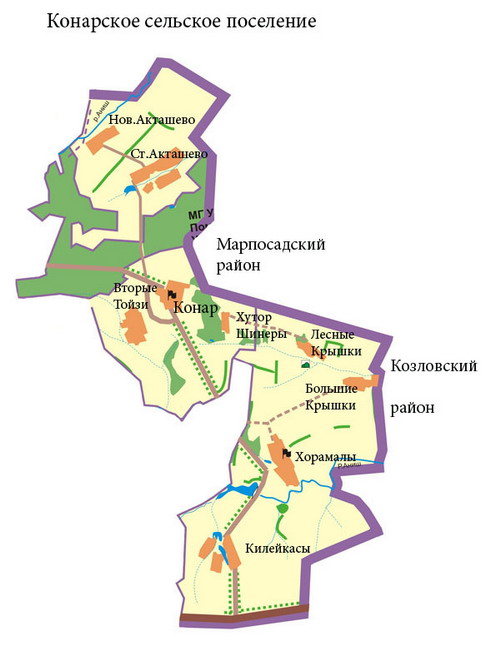 